CalendarioBiblico2024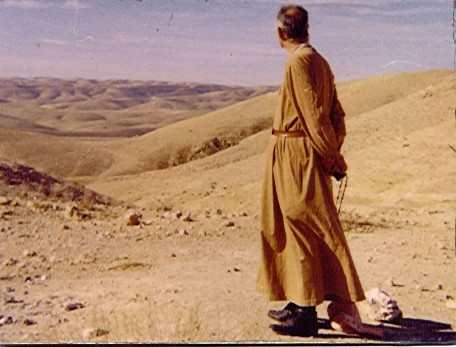 Le Famiglie della VisitazioneL E G E N D ASigla dei propri: +B = Bologna; +G = Gerusalemme; +C = Calabria;   +MO = Modena; +RE = Reggio Emilia; +I = India; +M = Monastico- Maiuscolo e grassetto =  SOLENNITÀ e DOMENICHE- Il grado della celebrazione è tratto dal calendario della Chiesa universale.Se un santo non è seguito da nessuna sigla si tratta di memoria facoltativa.Nelle ferie di Quaresima le memorie si celebrano nella forma limitata = Oremus a Mattutino. Per maggiore chiarezza si preferisce non evidenziarle più come tali (come da Direttorio)Il simbolo III indica lettura propria nel 3° Nott. di Mattutino; LM = Lezionario Monastico 1° vol.: dall'Avvento a Pentecoste, 2° vol.: dalla SS.ma Trinità al termine del Tempo ordinario, ed.1977. L.d.O. = Liturgia delle Ore (Breviario Romano); PB = Proprio bolognese, ed. 1996;  PG = Proprio di Gerusalemme.Ogni giorno è composto su tre righe:- la prima indica il santo con l'eventuale grado di celebrazione - la seconda indica le letture del Mattutino (= Ora delle Lezioni);- la terza indica le letture della Messa.Nelle feste in cui è prevista la Messa Vespertina della Vigilia, se questa non viene celebrata, se ne proclamano le letture ai primi Vespri.LECTIO DIVINAIl libro della lectio è evidenziato in grassettoLa presente versione del calendario è una versione modificata di quello della Piccola Famiglia dell’Annunziata. Abbiamo esteso la lettura continua anche nei giorni in cui essa non era prevista nell’originale. Questi cambiamenti sono segnati con un *Attenzione: indirizzare le comunicazioni a: Anita M. via Rosario,40 – 87020 BONIFATI (CS) oppure: anitamaria.pfa@gmail.com Calendario biblico						Anno B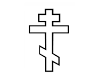 CHIESA ORTODOSSA  (Calendario Giuliano):PASQUA 5 maggioAscensione 13 maggioPentecoste 23 maggioN.B. Le omelie di Melitone e dell'Anonimo Quartodecimano sono citate dall'edizione del 1972 di R.Cantalamessa, I più antichi testi pasquali, Ed. Liturgiche, Roma 1972. C'è una nuova ed. del 2009 ** At 11,19-30, in alternativa a At 11,21b-26+13,1-3, è proposta per completare tutte le letture che riguardano S. Barnaba nel N. T. (At 13,1-3 in comunità si legge già a Mattutino).**Nelle diocesi dell’Emilia-Romagna oggi si celebra S.Brigida**Nelle diocesi dell’Emilia-Romagna oggi si celebra S. Apollinare, patrono della regione** Per motivi pastorali celebrata la domenica successiva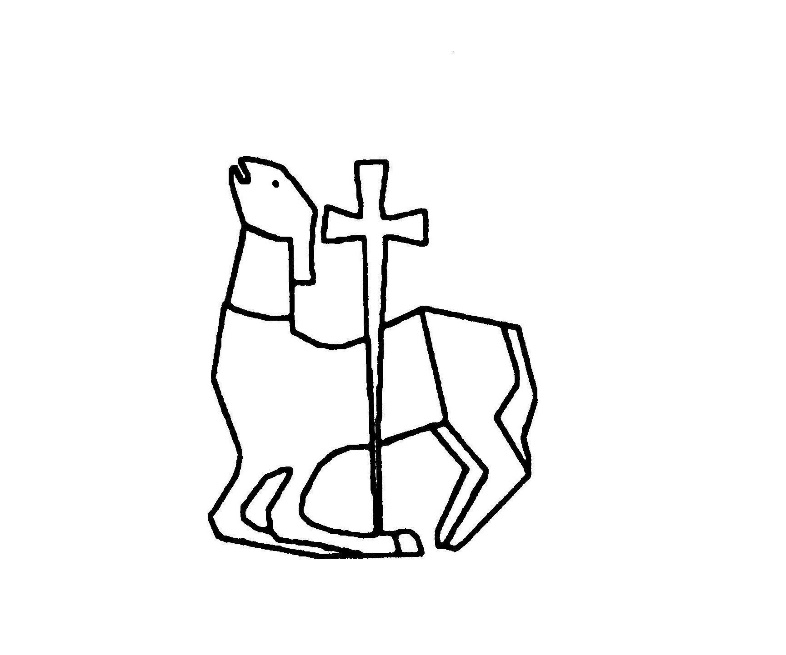 f=  festa;[f]=  memoria che in Italia viene celebrata come festa;[F]=  in famiglia celebrata come festa con letture proprie m=  memoria obbligatoria;[m]=  memoria obbligatoria per l’Italia(m)=  memoria obbligatoria per la famiglia;c=  commemorazione in forma limitata = Oremus a MattutinoEZECHIELEDal 2 gennaio al 23 marzoLITURGIA DEL  GIORNODal 24 marzo al 7 aprileVANGELO DI MARCODal 9 aprile al 31 luglioLETTERA AI ROMANIDal I agosto al 24 ottobreII LETTERA AI CORINTIDal 25 ottobre al 16 dicembreLITURGIA DEL  GIORNODal 17 al 31 dicembregennaio 2024gennaio 2024gennaio 2024gennaio 2024MARIA SS. MADRE DI DIO     [A Lodi Gv 1,1-18]MARIA SS. MADRE DI DIO     [A Lodi Gv 1,1-18]MARIA SS. MADRE DI DIO     [A Lodi Gv 1,1-18]1 LunGen 17,1-27Eb 1,1-2,18 LM 193/197Nm 6,22-27 Gal 4,1-7 Lc 2,15-21Ss. Basilio e Gregorio Nazianzeno, vescovi e dottori,  mSs. Basilio e Gregorio Nazianzeno, vescovi e dottori,  mSs. Basilio e Gregorio Nazianzeno, vescovi e dottori,  m2 Mar1 Mac 1,1-281 Mac 1,29-64Ez 1,1-28Col 1,1-12Lc 18,31-34+I [S. Kiriakos, sacerdote]+I [S. Kiriakos, sacerdote]+I [S. Kiriakos, sacerdote]3 Mer1 Mac 2,1-281 Mac 2,29-70Ez 2,1-3,3Col 1,13-20Lc 18,35-434 Gio1 Mac 3,1-261 Mac 3,27-60Ez 3,4-15Col 1,21-23Lc 19,1-105 Ven1 Mac 4,1-351 Mac 4,36-61Ez 3,16-21Col 1,24-2,5Lc 19,11-28EPIFANIA DEL SIGNOREEPIFANIA DEL SIGNOREEPIFANIA DEL SIGNORE6 SabNm 23,1-30+24,1-19Is 60,1-22+61,10-62,1LM 226/230Is 60,1-6 Ef 3,2-6 Mt 2,1-12BATTESIMO DEL SIGNORE          (DOM. I T.O.)BATTESIMO DEL SIGNORE          (DOM. I T.O.)BATTESIMO DEL SIGNORE          (DOM. I T.O.)7 DomGs 3,1-4,24Is 42,1-9+49,1-9+55,1-4LM 260/263Is 55,1-111 Gv 5,1-9Mc 1,7-118 Lun1 Mac 5,1-361 Mac 5,37-54Ez 3,22-27Col 2,6-15Lc 19,28-409 Mar1 Mac 5,55-6,91 Mac 6,10-30Ez 4Col 2,16-19Lc 19,41-44+M [S. Gregorio di Nissa,  c]+M [S. Gregorio di Nissa,  c]+M [S. Gregorio di Nissa,  c]10 Mer1 Mac 6,28-471 Mac 6,48-63Ez 5Col 2,20-3,4Lc 19,45-48gennaio 2024 gennaio 2024 gennaio 2024 gennaio 2024 +G  [S. Teodosio   c]  +G  [S. Teodosio   c]  +G  [S. Teodosio   c]  11 Gio1 Mac 7,1-241 Mac 7,25-50Ez 6Col 3,5-11Lc 20,1-812 Ven1 Mac 8,1-161 Mac 8,17-32Ez 7Col 3,12-17Lc 20,9-19S. Maria in sab., (m)  / S. Ilario, vesc. e dott., c S. Maria in sab., (m)  / S. Ilario, vesc. e dott., c S. Maria in sab., (m)  / S. Ilario, vesc. e dott., c 13 Sab1 Mac 9,1-221 Mac 9,23-42Ez 8Col 3,18-4,1Lc 20,20-26DOMENICA II T.O. DOMENICA II T.O. DOMENICA II T.O. 14 Dom1 Mac 9,43-571 Mac 9,58-73LM 3091 Sam 3,3-191 Cor 6,13-20Gv 1,35-42+ M [Ss. Mauro e Placido, religiosi,   c]  + M [Ss. Mauro e Placido, religiosi,   c]  + M [Ss. Mauro e Placido, religiosi,   c]  15 Lun1 Mac 10,1-211 Mac 10,22-47Ez 9Col 4,2-9Lc 20,27-4016 Mar1 Mac 10,48-661 Mac 10,67-89Ez 10Col 4,10-18Lc 20,41-44  S. Antonio, abate,    mS. Antonio, abate,    mS. Antonio, abate,    m17 Mer1 Mac 11,1-191 Mac 11,20-37Ez 111 Ts 1,1-5Lc 20,45-4718 Gio1 Mac 11,38-531 Mac 11,54-74Ez 12,1-201 Ts 1,6-10Lc 21,1-419 Ven1 Mac 12,1-231 Mac 12,24-53Ez 12,21-281 Ts 2,1-12Lc 21,5-11S. Maria in sab., (m) / Ss. Fabiano, papa, e Sebastiano, martiri +G [S. Eutimio, ab., c]S. Maria in sab., (m) / Ss. Fabiano, papa, e Sebastiano, martiri +G [S. Eutimio, ab., c]S. Maria in sab., (m) / Ss. Fabiano, papa, e Sebastiano, martiri +G [S. Eutimio, ab., c]20 Sab1 Mac 13,1-301 Mac 13,31-53Ez 131 Ts 2,13-16Lc 21,12-19gennaio 2024gennaio 2024gennaio 2024gennaio 2024DOMENICA III T. O.DOMENICA III T. O.DOMENICA III T. O.21 Dom1 Mac 14,1-241 Mac 14,25-49LM 347Giona 3,1-101 Cor 7,29-31Mc 1,14-20S. Vincenzo, diacono e  martireS. Vincenzo, diacono e  martireS. Vincenzo, diacono e  martire22 Lun1 Mac 15,1-411 Mac 16Ez 14,1-111 Ts 2,17-3,5Lc 21,20-2423 Mar2 Mac 1,1-92 Mac 1,10-36Ez 14,12-231 Ts 3,6-13Lc 21,25-28S. Francesco di Sales, vescovo e dottore,    mS. Francesco di Sales, vescovo e dottore,    mS. Francesco di Sales, vescovo e dottore,    m24 Mer2 Mac 2,1-182 Mac 2,19-32Ez 151 Ts 4,1-8Lc 21,28-33Conversione di S. Paolo, apostolo,   fConversione di S. Paolo, apostolo,   fConversione di S. Paolo, apostolo,   f25 Gio2 Mac 3,1-232 Mac 3,24-40LM 1219/21Ez 16,1-14*At 22,3-16(opp. At 9,1-22)Mc 16,15-18Ss. Timoteo e Tito, vescovi,    mSs. Timoteo e Tito, vescovi,    mSs. Timoteo e Tito, vescovi,    m26 Ven2 Mac 4,1-202 Mac 4,21-50Ez 16,15-34*1 Ts 4,9-12Lc 21,34-38S. Maria in sab., (m)  / S. Angela Merici, vergineS. Maria in sab., (m)  / S. Angela Merici, vergineS. Maria in sab., (m)  / S. Angela Merici, vergine27 Sab2 Mac 5,1-202 Mac 5,21-27Ez 16,35-43*1 Ts 4,13-18Lc 22,1-6DOMENICA IV T.O.DOMENICA IV T.O.DOMENICA IV T.O.28 Dom2 Mac 6,1-172 Mac 6,18-31LM 385Dt 18,15-201 Cor 7,32-35Mc 1,21-28+G [Ss. Paola, Eustochio e Melania, religiose, c]  +G [Ss. Paola, Eustochio e Melania, religiose, c]  +G [Ss. Paola, Eustochio e Melania, religiose, c]  29 Lun2 Mac 7,1-192 Mac 7,20-42Ez 16,44-631 Ts 5,1-11Lc 22,7-1330 Mar2 Mac 8,1-292 Mac 8,30-36Ez 171 Ts 5,12-15Lc 22,14-23S. Giovanni Bosco, sac.,m /+MO [S.Geminiano, vesc., solennità]S. Giovanni Bosco, sac.,m /+MO [S.Geminiano, vesc., solennità]S. Giovanni Bosco, sac.,m /+MO [S.Geminiano, vesc., solennità]31 Mer2 Mac 9,1-172 Mac 9,18-29Ez 181 Ts 5,16-28Lc 22,24-30febbraio 2024febbraio 2024febbraio 2024febbraio 20241 Gio2 Mac 10,1-82 Mac 10,9-38Ez 192 Ts 1,1-5Lc 22,31-34PRESENTAZIONE DEL SIGNOREPRESENTAZIONE DEL SIGNOREPRESENTAZIONE DEL SIGNORE2 VenEs 13,1-3a.11-162 Cr 5,2-6,2 LM 1231/33Ml 3,1-4Eb 2,14-18Lc 2,22-40S. Maria in sab., (m)  / S. Biagio, vesc. e martire S. Ansgario (Oscar), vesc. /  +G [Ss. Simeone e Anna,  c]S. Maria in sab., (m)  / S. Biagio, vesc. e martire S. Ansgario (Oscar), vesc. /  +G [Ss. Simeone e Anna,  c]S. Maria in sab., (m)  / S. Biagio, vesc. e martire S. Ansgario (Oscar), vesc. /  +G [Ss. Simeone e Anna,  c]3 Sab2 Mac 11,1-122 Mac 11,13-38Ez 20,1-262 Ts 1,5-12Lc 22,35-38DOMENICA V T.O.DOMENICA V T.O.DOMENICA V T.O.4 Dom2 Mac 12,1-312 Mac 12,32-45LM 422Gb 7,1-71 Cor 9,16-23Mc 1,29-39S. Agata, vergine e martire,    mS. Agata, vergine e martire,    mS. Agata, vergine e martire,    m5 Lun2 Mac 13,1-172 Mac 13,18-26Ez 20,27-442 Ts 2,1-4Lc 22,39-46Ss. Paolo Miki e C., martiri,    mSs. Paolo Miki e C., martiri,    mSs. Paolo Miki e C., martiri,    m6 Mar2 Mac 14,1-252 Mac 14,26-46Ez 21,1-222 Ts 2,5-12Lc 22,47-53+B [S. Guarino, vescovo]  +B [S. Guarino, vescovo]  +B [S. Guarino, vescovo]  7 Mer2 Mac 15,1-162 Mac 15,17-39Ez 21,23-372 Ts 2,13-17Lc 22,54-71S. Girolamo Emiliani, sac. / S. Giuseppina Bakhita, verg.S. Girolamo Emiliani, sac. / S. Giuseppina Bakhita, verg.S. Girolamo Emiliani, sac. / S. Giuseppina Bakhita, verg.8 GioGb 1Gb 2Ez 222 Ts 3,1-5Lc 23,1-59 VenGb 3Gb 4Ez 23,1-352 Ts 3,6-18Lc 23,6-12S. Scolastica, vergine,   mS. Scolastica, vergine,   mS. Scolastica, vergine,   m10 SabGb 5Gb 6Ez 23,36-491 Tm 1,1-7Lc 23,13-16febbraio 2024febbraio 2024febbraio 2024febbraio 2024DOMENICA VI T.O.DOMENICA VI T.O.DOMENICA VI T.O.11 DomGb 7Gb 8LM 461Lv 13,1-2.45-461 Cor 10,31-11,1Mc 1,40-4512 LunGb 9Gb 10Ez 24,1-141 Tm 1,8-11Lc 23,17-2513 MarGb 11Gb 12Ez 24,15-271 Tm 1,12-17Lc 23,26-32MERCOLEDÌ DELLE CENERIMERCOLEDÌ DELLE CENERIMERCOLEDÌ DELLE CENERI14 MerGb 13Gb 14LM 602/3Gl 2,12-18 2 Cor 5,20-6,2Mt 6,1-6.16-18 15 GioGb 15,1-16Gb 15,17-35Ez 251 Tm 1,18-20Lc 23,32-3816 VenGb 16Gb 17Ez 261 Tm 2,1-7Lc 23,39-43Ss. Sette Fondatori O. S. M.Ss. Sette Fondatori O. S. M.Ss. Sette Fondatori O. S. M.17 SabGb 18Gb 19Ez 271 Tm 2,8-15Lc 23,44-49DOMENICA I QUARESIMADOMENICA I QUARESIMADOMENICA I QUARESIMA18 DomEs 5,1-6,1 Dt 6,4-25 LM  626Gen 9,8-151 Pt 3,18-22Mc 1,12-1519 LunGb 20Gb 21Ez 281 Tm 3,1-7Lc 23,50-5620 MarGb 22Gb 23Ez 291 Tm 3,8-16Lc 24,1-12febbraio 2024febbraio 2024febbraio 2024febbraio 2024S. Pier Damiani, vescovo e dottoreS. Pier Damiani, vescovo e dottoreS. Pier Damiani, vescovo e dottore21 MerGb 24Gb 25,1-26,14Ez 301 Tm 4,1-5Lc 24,13-35Cattedra di S. Pietro, apostolo,    fCattedra di S. Pietro, apostolo,    fCattedra di S. Pietro, apostolo,    f22 GioGb 27Gb 28LM 1261Ez 311 Tm 4,6-16Lc 24,36-43S. Policarpo, vescovo e martireS. Policarpo, vescovo e martireS. Policarpo, vescovo e martire23 VenGb 29Gb 30Ez 321 Tm 5,1-8Lc 24,44-4924 SabGb 31,1-23Gb 31,24-40bEz 33,1-201 Tm 5,9-16Lc 24,50-53DOMENICA II QUARESIMADOMENICA II QUARESIMADOMENICA II QUARESIMA25 DomGb 32Gb 33LM 665Gen 22,1-18Rm 8,31b-34Mc 9,2-10+G [S. Porfirio, vescovo,   c] +G [S. Porfirio, vescovo,   c] +G [S. Porfirio, vescovo,   c] 26 LunGb 34Gb 35Ez 33,21-331 Tm 5,17-25Gv 1,1-5S. Gregorio di Narek, abate e dottoreS. Gregorio di Narek, abate e dottoreS. Gregorio di Narek, abate e dottore27 MarGb 36Gb 37Ez 34,1-161 Tm 6,1-10Gv 1,6-828 MerGb 38,1-21Gb 38,22-41Ez 34,17-311 Tm 6,11-16Gv 1,9-1329 GioGb 39Gb 40,1-5 Ez 351 Tm 6,17-21Gv 1,14-18marzo 2024marzo 2024marzo 2024marzo 20241 VenGb 40,6-24Gb 40,25-41,26Ez 36,1-152 Tm 1,1-5Gv 1,19-282 SabGb 42,1-6Gb 42,7-17Ez 36,16-382 Tm 1,6-11Gv 1,29-34DOMENICA III QUARESIMADOMENICA III QUARESIMADOMENICA III QUARESIMAPr 1,1-19Pr 1,20-33LM 707 o 7053 DomEs 20,1-171 Cor 1,22-25Gv 2,13-25Opp. Es 17,3-7Rm 5,1-8 Gv 4,5-42S. CasimiroS. CasimiroS. Casimiro4 LunPr 2Pr 3,1-12Ez 37,1-142 Tm 1,12-18Gv 1,35-425 MarPr 3,13-35Pr 4Ez 37,15-282 Tm 2,1-7Gv 1,43-516 MerPr 5,1-14Pr 5,15-23Ez 382 Tm 2,8-13Gv 2,1-12Ss. Felicita e Perpetua, martiriSs. Felicita e Perpetua, martiriSs. Felicita e Perpetua, martiri7 GioPr 6,1-15Pr 6,16-35Ez 392 Tm 2,14-21Gv 2,13-25S. Giovanni di Dio, religiosoS. Giovanni di Dio, religiosoS. Giovanni di Dio, religioso8 VenPr 7,1-5Pr 7,6-27Ez 40,1-372 Tm 2,22-26Gv 3,1-8S. Francesca Romana, rel. /+B [S. Caterina da Bologna, rel.]  S. Francesca Romana, rel. /+B [S. Caterina da Bologna, rel.]  S. Francesca Romana, rel. /+B [S. Caterina da Bologna, rel.]  9 SabPr 8,1-11Pr 8,12-36Ez 40,38-41,42 Tm 3,1-9Gv 3,9-15DOMENICA IV QUARESIMADOMENICA IV QUARESIMADOMENICA IV QUARESIMAPr 9,1-12Pr 9,13-18LM 745 o 74410 Dom2 Cr 36,14-23Ef 2,4-10Gv 3,14-21Opp.1 Sam 16,1-13 Ef 5,8-14 Gv 9,1-41marzo 2024marzo 2024marzo 2024marzo 2024+G [S. Sofronio,   vescovo]+G [S. Sofronio,   vescovo]+G [S. Sofronio,   vescovo]11 LunPr 10,1-16Pr 10,17-32Ez 41,5-262 Tm 3,10-17Gv 3,16-2112 MarPr 11,1-15Pr 11,16-31Ez 422 Tm 4,1-8Gv 3,22-3013 MerPr 12,1-12Pr 12,13-28Ez 43,1-122 Tm 4,9-22Gv 3,31-3614 GioPr 13,1-12Pr 13,13-25Ez 43,13-27Tt 1,1-9Gv 4,1-1515 VenPr 14,1-13Pr 14,14-35Ez 44,1-14Tt 1,10-16Gv 4,16-2616 SabPr 15,1-11Pr 15,12-33Ez 44,15-31Tt 2,1-10Gv 4,27-38DOMENICA V QUARESIMADOMENICA V QUARESIMADOMENICA V QUARESIMAPr 16,1-9Pr 16,10-33LM 788 o 78617 DomGer 31,31-34Eb 5,7-9Gv 12,20-33Opp. Ez 37,12-14Rm 8,8-11Gv 11,1-45S. Cirillo di Gerusalemme, vesc. e dott. /+G [f]S. Cirillo di Gerusalemme, vesc. e dott. /+G [f]S. Cirillo di Gerusalemme, vesc. e dott. /+G [f]18 LunPr 17,1-16Pr 17,17-28Ez 45,1-12*Tt 2,11-15Gv 4,39-42S. GIUSEPPE SPOSO DELLA B.V. MARIA S. GIUSEPPE SPOSO DELLA B.V. MARIA S. GIUSEPPE SPOSO DELLA B.V. MARIA 19 MarPr 18,1-9Pr 18,10-24LM 12752 Sam 7,1-17Ez 45,13-25*Rm 4,13-25 Mt 1,16-24a20 MerPr 19,1-10Pr 19,11-29Ez 46Tt 3,1-7Gv 4,43-54marzo 2024marzo 2024marzo 2024marzo 2024+M [Transito S. Benedetto]+M [Transito S. Benedetto]+M [Transito S. Benedetto]21 GioPr 20,1-12Pr 20,13-30Ez 47,1-12Tt 3,8-15Gv 5,1-9a22 VenPr 21Pr 22,1-16Ez 47,13-48,29Fm 1-12Gv 5,9b-18S. Turibio de Mogrovejo, vescovoS. Turibio de Mogrovejo, vescovoS. Turibio de Mogrovejo, vescovo23 SabPr 22,17-29Pr 23Ez 48,30-35Fm 13-25Gv 5,19-23Settimana Santa e Settimana di Pasqua  -  anno B  -Settimana Santa e Settimana di Pasqua  -  anno B  -Settimana Santa e Settimana di Pasqua  -  anno B  -Settimana Santa e Settimana di Pasqua  -  anno B  -Settimana Santa e Settimana di Pasqua  -  anno B  -Settimana Santa e Settimana di Pasqua  -  anno B  -Settimana Santa e Settimana di Pasqua  -  anno B  -Settimana Santa e Settimana di Pasqua  -  anno B  -Settimana Santa e Settimana di Pasqua  -  anno B  -Settimana Santa e Settimana di Pasqua  -  anno B  -Settimana Santa e Settimana di Pasqua  -  anno B  -Settimana Santa e Settimana di Pasqua  -  anno B  -Settimana Santa e Settimana di Pasqua  -  anno B  -24 marzo    DOMENICA DELLE PALME24 marzo    DOMENICA DELLE PALME24 marzo    DOMENICA DELLE PALME24 marzo    DOMENICA DELLE PALME24 marzo    DOMENICA DELLE PALME24 marzo    DOMENICA DELLE PALME24 marzo    DOMENICA DELLE PALME24 marzo    DOMENICA DELLE PALME24 marzo    DOMENICA DELLE PALME24 marzo    DOMENICA DELLE PALME24 marzo    DOMENICA DELLE PALME24 marzo    DOMENICA DELLE PALME24 marzo    DOMENICA DELLE PALMEI Vespri(omettere NT 11) Is 50,4-7  (omettere NT 11) Is 50,4-7  (omettere NT 11) Is 50,4-7  (omettere NT 11) Is 50,4-7  (omettere NT 11) Is 50,4-7  (omettere NT 11) Is 50,4-7  Fil 2,6-11Fil 2,6-11Mc 11,1-10Mc 11,1-10Mc 11,1-10Mc 11,1-10Ora d.L.Zc 9,1-17 Zc 9,1-17 Zc 9,1-17 Zc 9,1-17 Zc 9,1-17 Zc 9,1-17 Eb 1-2Eb 1-2Mc 11,1-10Mc 11,1-10Mc 11,1-10Mc 11,1-10    + Om.Epifanio di Cipro (o LM 828 o Lit.Ore Rm.,II, p.375)    + Om.Epifanio di Cipro (o LM 828 o Lit.Ore Rm.,II, p.375)    + Om.Epifanio di Cipro (o LM 828 o Lit.Ore Rm.,II, p.375)    + Om.Epifanio di Cipro (o LM 828 o Lit.Ore Rm.,II, p.375)    + Om.Epifanio di Cipro (o LM 828 o Lit.Ore Rm.,II, p.375)    + Om.Epifanio di Cipro (o LM 828 o Lit.Ore Rm.,II, p.375)    + Om.Epifanio di Cipro (o LM 828 o Lit.Ore Rm.,II, p.375)    + Om.Epifanio di Cipro (o LM 828 o Lit.Ore Rm.,II, p.375)    + Om.Epifanio di Cipro (o LM 828 o Lit.Ore Rm.,II, p.375)    + Om.Epifanio di Cipro (o LM 828 o Lit.Ore Rm.,II, p.375)    + Om.Epifanio di Cipro (o LM 828 o Lit.Ore Rm.,II, p.375)    + Om.Epifanio di Cipro (o LM 828 o Lit.Ore Rm.,II, p.375)Cel.PalmeMc 11,1-10Mc 11,1-10Mc 11,1-10Mc 11,1-10EucarestiaIs 50,4-7 Is 50,4-7 Is 50,4-7 Is 50,4-7 Fil 2,6-11 Fil 2,6-11 Fil 2,6-11 Fil 2,6-11 Mc 14,1-15,47Mc 14,1-15,47Mc 14,1-15,47Mc 14,1-15,47II VespriIs 50,4-7 Is 50,4-7 Is 50,4-7 Is 50,4-7 Fil 2,6-11 Fil 2,6-11 Fil 2,6-11 Fil 2,6-11 Mc 15,15-47Mc 15,15-47Mc 15,15-47Mc 15,15-4725 marzo    LUNEDÌ SANTO       (o Lit.Ore Rm.II, p.384)25 marzo    LUNEDÌ SANTO       (o Lit.Ore Rm.II, p.384)25 marzo    LUNEDÌ SANTO       (o Lit.Ore Rm.II, p.384)25 marzo    LUNEDÌ SANTO       (o Lit.Ore Rm.II, p.384)25 marzo    LUNEDÌ SANTO       (o Lit.Ore Rm.II, p.384)25 marzo    LUNEDÌ SANTO       (o Lit.Ore Rm.II, p.384)25 marzo    LUNEDÌ SANTO       (o Lit.Ore Rm.II, p.384)25 marzo    LUNEDÌ SANTO       (o Lit.Ore Rm.II, p.384)25 marzo    LUNEDÌ SANTO       (o Lit.Ore Rm.II, p.384)25 marzo    LUNEDÌ SANTO       (o Lit.Ore Rm.II, p.384)25 marzo    LUNEDÌ SANTO       (o Lit.Ore Rm.II, p.384)25 marzo    LUNEDÌ SANTO       (o Lit.Ore Rm.II, p.384)25 marzo    LUNEDÌ SANTO       (o Lit.Ore Rm.II, p.384)Ora d.L.Ora d.L.Eb 3 Eb 3 Eb 3 Eb 3 Eb 4Eb 4Eb 4Gv 12,1-11+LM 834Gv 12,1-11+LM 834Gv 12,1-11+LM 834Gv 12,1-11+LM 834Euc/VespEuc/VespIs 42,1-7 Is 42,1-7 Is 42,1-7 Is 42,1-7 Is 42,1-7 Is 42,1-7 Is 42,1-7 Gv 12,1-11Gv 12,1-11Gv 12,1-11Gv 12,1-1126 marzo    MARTEDÌ SANTO26 marzo    MARTEDÌ SANTO26 marzo    MARTEDÌ SANTO26 marzo    MARTEDÌ SANTO26 marzo    MARTEDÌ SANTO26 marzo    MARTEDÌ SANTO26 marzo    MARTEDÌ SANTO26 marzo    MARTEDÌ SANTO26 marzo    MARTEDÌ SANTO26 marzo    MARTEDÌ SANTO26 marzo    MARTEDÌ SANTO26 marzo    MARTEDÌ SANTO26 marzo    MARTEDÌ SANTOOra d.L.Ora d.L.Lam 1Lam 1Lam 1Lam 1Eb 5Eb 5Eb 5Mt 27,11-56 + LM 841Mt 27,11-56 + LM 841Mt 27,11-56 + LM 841Mt 27,11-56 + LM 841EucarestiaEucarestiaIs 49,1-6 Is 49,1-6 Is 49,1-6 Is 49,1-6 Mt 26,14-27,66Mt 26,14-27,66Mt 26,14-27,66Mt 26,14-27,66VespriVespriIs 49,1-6 Is 49,1-6 Is 49,1-6 Is 49,1-6 Is 49,1-6 Is 49,1-6 Is 49,1-6 Mt 27,11-56Mt 27,11-56Mt 27,11-56Mt 27,11-5627 marzo    MERCOLEDÌ SANTO      (o LM 2° 1122)27 marzo    MERCOLEDÌ SANTO      (o LM 2° 1122)27 marzo    MERCOLEDÌ SANTO      (o LM 2° 1122)27 marzo    MERCOLEDÌ SANTO      (o LM 2° 1122)27 marzo    MERCOLEDÌ SANTO      (o LM 2° 1122)27 marzo    MERCOLEDÌ SANTO      (o LM 2° 1122)27 marzo    MERCOLEDÌ SANTO      (o LM 2° 1122)27 marzo    MERCOLEDÌ SANTO      (o LM 2° 1122)27 marzo    MERCOLEDÌ SANTO      (o LM 2° 1122)27 marzo    MERCOLEDÌ SANTO      (o LM 2° 1122)27 marzo    MERCOLEDÌ SANTO      (o LM 2° 1122)27 marzo    MERCOLEDÌ SANTO      (o LM 2° 1122)27 marzo    MERCOLEDÌ SANTO      (o LM 2° 1122)Ora d.L.Ora d.L.Lam 2Lam 2Lam 2Lam 2Eb 6Eb 6Eb 6Lc 23,13-49 + LM 846Lc 23,13-49 + LM 846Lc 23,13-49 + LM 846Lc 23,13-49 + LM 846EucarestiaEucarestiaIs 50,4-9a Is 50,4-9a Is 50,4-9a Is 50,4-9a Is 50,4-9a Is 50,4-9a Is 50,4-9a Lc 22,14-23,56Lc 22,14-23,56Lc 22,14-23,56Lc 22,14-23,56VespriVespriIs 50,4-9aIs 50,4-9aIs 50,4-9aIs 50,4-9aIs 50,4-9aIs 50,4-9aIs 50,4-9aLc 23,13-56Lc 23,13-56Lc 23,13-56Lc 23,13-5628 marzo    GIOVEDÌ SANTO.          + Melitone   nn.1-10   (o LM 849)28 marzo    GIOVEDÌ SANTO.          + Melitone   nn.1-10   (o LM 849)28 marzo    GIOVEDÌ SANTO.          + Melitone   nn.1-10   (o LM 849)28 marzo    GIOVEDÌ SANTO.          + Melitone   nn.1-10   (o LM 849)28 marzo    GIOVEDÌ SANTO.          + Melitone   nn.1-10   (o LM 849)28 marzo    GIOVEDÌ SANTO.          + Melitone   nn.1-10   (o LM 849)28 marzo    GIOVEDÌ SANTO.          + Melitone   nn.1-10   (o LM 849)28 marzo    GIOVEDÌ SANTO.          + Melitone   nn.1-10   (o LM 849)28 marzo    GIOVEDÌ SANTO.          + Melitone   nn.1-10   (o LM 849)28 marzo    GIOVEDÌ SANTO.          + Melitone   nn.1-10   (o LM 849)28 marzo    GIOVEDÌ SANTO.          + Melitone   nn.1-10   (o LM 849)28 marzo    GIOVEDÌ SANTO.          + Melitone   nn.1-10   (o LM 849)28 marzo    GIOVEDÌ SANTO.          + Melitone   nn.1-10   (o LM 849)Ora d.L.Ora d.L.Lam 3 Lam 3 Lam 3 Lam 3 Eb 7 e 8Eb 7 e 8Lc 4,16-21 (con messa crismale giovedì)Lc 4,16-21 (con messa crismale giovedì)Lc 4,16-21 (con messa crismale giovedì)Lc 4,16-21 (con messa crismale giovedì)Lc 4,16-21 (con messa crismale giovedì)Lc 4,16-21 (con messa crismale giovedì)Gv13,1-15 (messa crismale anticipata)Gv13,1-15 (messa crismale anticipata)Gv13,1-15 (messa crismale anticipata)Gv13,1-15 (messa crismale anticipata)Gv13,1-15 (messa crismale anticipata)Gv13,1-15 (messa crismale anticipata)EucarestiaEucarestiaEs 12,1-14 Es 12,1-14 Es 12,1-14 Es 12,1-14 1Cor 11,23-26 1Cor 11,23-26 1Cor 11,23-26 Gv 13,1-15Gv 13,1-15Gv 13,1-15Gv 13,1-15VespriVesprinon si celebranon si celebranon si celebranon si celebranon si celebranon si celebranon si celebranon si celebranon si celebranon si celebranon si celebra29 marzo    VENERDÌ SANTO29 marzo    VENERDÌ SANTO29 marzo    VENERDÌ SANTO29 marzo    VENERDÌ SANTO29 marzo    VENERDÌ SANTO29 marzo    VENERDÌ SANTO29 marzo    VENERDÌ SANTO29 marzo    VENERDÌ SANTO29 marzo    VENERDÌ SANTO29 marzo    VENERDÌ SANTO29 marzo    VENERDÌ SANTO29 marzo    VENERDÌ SANTO29 marzo    VENERDÌ SANTOOra d.L.Ora d.L.Lam 4Eb 9 (+10,1-18 se non si celebra l'Ora Media)Eb 9 (+10,1-18 se non si celebra l'Ora Media)Eb 9 (+10,1-18 se non si celebra l'Ora Media)Eb 9 (+10,1-18 se non si celebra l'Ora Media)Eb 9 (+10,1-18 se non si celebra l'Ora Media)Eb 9 (+10,1-18 se non si celebra l'Ora Media)Eb 9 (+10,1-18 se non si celebra l'Ora Media)Eb 9 (+10,1-18 se non si celebra l'Ora Media)Eb 9 (+10,1-18 se non si celebra l'Ora Media) Gv 19,12-30                             + Melitone,a scelta dal n.46 al 65 (o LM 853)                             + Melitone,a scelta dal n.46 al 65 (o LM 853)                             + Melitone,a scelta dal n.46 al 65 (o LM 853)                             + Melitone,a scelta dal n.46 al 65 (o LM 853)                             + Melitone,a scelta dal n.46 al 65 (o LM 853)                             + Melitone,a scelta dal n.46 al 65 (o LM 853)                             + Melitone,a scelta dal n.46 al 65 (o LM 853)                             + Melitone,a scelta dal n.46 al 65 (o LM 853)                             + Melitone,a scelta dal n.46 al 65 (o LM 853)                             + Melitone,a scelta dal n.46 al 65 (o LM 853)                             + Melitone,a scelta dal n.46 al 65 (o LM 853)Ora MediaOra Mediaove si celebri:ove si celebri:ove si celebri:ove si celebri:Eb 10,1-18Eb 10,1-18Eb 10,1-18Eb 10,1-18Eb 10,1-18Az.Liturg.Az.Liturg.Is 52,13-53,12Is 52,13-53,12Is 52,13-53,12Is 52,13-53,12Eb 4,14-16+5,7-9Eb 4,14-16+5,7-9Eb 4,14-16+5,7-9Eb 4,14-16+5,7-9Eb 4,14-16+5,7-9Gv 18,1-19,42Gv 18,1-19,42VespriVesprinon si celebranon si celebranon si celebranon si celebranon si celebranon si celebranon si celebranon si celebranon si celebranon si celebranon si celebra30 marzo    SABATO SANTO    (o An. Quartodecimano, dal n. 88 al 93a)30 marzo    SABATO SANTO    (o An. Quartodecimano, dal n. 88 al 93a)30 marzo    SABATO SANTO    (o An. Quartodecimano, dal n. 88 al 93a)30 marzo    SABATO SANTO    (o An. Quartodecimano, dal n. 88 al 93a)30 marzo    SABATO SANTO    (o An. Quartodecimano, dal n. 88 al 93a)30 marzo    SABATO SANTO    (o An. Quartodecimano, dal n. 88 al 93a)30 marzo    SABATO SANTO    (o An. Quartodecimano, dal n. 88 al 93a)30 marzo    SABATO SANTO    (o An. Quartodecimano, dal n. 88 al 93a)30 marzo    SABATO SANTO    (o An. Quartodecimano, dal n. 88 al 93a)30 marzo    SABATO SANTO    (o An. Quartodecimano, dal n. 88 al 93a)30 marzo    SABATO SANTO    (o An. Quartodecimano, dal n. 88 al 93a)30 marzo    SABATO SANTO    (o An. Quartodecimano, dal n. 88 al 93a)30 marzo    SABATO SANTO    (o An. Quartodecimano, dal n. 88 al 93a)Ora d.L.Ora d.L.Lam 5 Lam 5 Eb 10,19-39 +11Eb 10,19-39 +11Eb 10,19-39 +11Eb 10,19-39 +11Eb 10,19-39 +11Gv 19,38-42+ LM 861Gv 19,38-42+ LM 861Gv 19,38-42+ LM 861Gv 19,38-42+ LM 861Ora MediaOra MediaEb 12Eb 12Eb 12Eb 12VespriVespriEb 13 (soltanto)Eb 13 (soltanto)Eb 13 (soltanto)Eb 13 (soltanto)VEGLIA PASQUALEGen 1,1-2,2      Gen 22,1-18      Es 14,15-15,1      Is 54,5-14        Is 55,1-11 Bar 3,9-15+3,32-4,4                   Ez 36,16-28        Rm 6,3-11       Mc 16,1-8VEGLIA PASQUALEGen 1,1-2,2      Gen 22,1-18      Es 14,15-15,1      Is 54,5-14        Is 55,1-11 Bar 3,9-15+3,32-4,4                   Ez 36,16-28        Rm 6,3-11       Mc 16,1-8VEGLIA PASQUALEGen 1,1-2,2      Gen 22,1-18      Es 14,15-15,1      Is 54,5-14        Is 55,1-11 Bar 3,9-15+3,32-4,4                   Ez 36,16-28        Rm 6,3-11       Mc 16,1-8VEGLIA PASQUALEGen 1,1-2,2      Gen 22,1-18      Es 14,15-15,1      Is 54,5-14        Is 55,1-11 Bar 3,9-15+3,32-4,4                   Ez 36,16-28        Rm 6,3-11       Mc 16,1-8VEGLIA PASQUALEGen 1,1-2,2      Gen 22,1-18      Es 14,15-15,1      Is 54,5-14        Is 55,1-11 Bar 3,9-15+3,32-4,4                   Ez 36,16-28        Rm 6,3-11       Mc 16,1-8VEGLIA PASQUALEGen 1,1-2,2      Gen 22,1-18      Es 14,15-15,1      Is 54,5-14        Is 55,1-11 Bar 3,9-15+3,32-4,4                   Ez 36,16-28        Rm 6,3-11       Mc 16,1-8VEGLIA PASQUALEGen 1,1-2,2      Gen 22,1-18      Es 14,15-15,1      Is 54,5-14        Is 55,1-11 Bar 3,9-15+3,32-4,4                   Ez 36,16-28        Rm 6,3-11       Mc 16,1-8VEGLIA PASQUALEGen 1,1-2,2      Gen 22,1-18      Es 14,15-15,1      Is 54,5-14        Is 55,1-11 Bar 3,9-15+3,32-4,4                   Ez 36,16-28        Rm 6,3-11       Mc 16,1-8VEGLIA PASQUALEGen 1,1-2,2      Gen 22,1-18      Es 14,15-15,1      Is 54,5-14        Is 55,1-11 Bar 3,9-15+3,32-4,4                   Ez 36,16-28        Rm 6,3-11       Mc 16,1-8Ottava di PasquaOttava di PasquaOttava di PasquaOttava di PasquaOttava di PasquaOttava di PasquaOttava di PasquaOttava di PasquaOttava di Pasqua31 marzo    PASQUA DI RISURREZIONE31 marzo    PASQUA DI RISURREZIONE31 marzo    PASQUA DI RISURREZIONE31 marzo    PASQUA DI RISURREZIONE31 marzo    PASQUA DI RISURREZIONE31 marzo    PASQUA DI RISURREZIONE31 marzo    PASQUA DI RISURREZIONE31 marzo    PASQUA DI RISURREZIONE31 marzo    PASQUA DI RISURREZIONELodiLodiLc 24,1-12Lc 24,1-12Lc 24,1-12EucarestiaEucarestiaAt 10,34-43At 10,34-43Col 3,1-4Col 3,1-4Gv 20,1-9Gv 20,1-9Gv 20,1-9Ora MediaOra MediaMt 28,1-10Mt 28,1-10Mt 28,1-10II VespriII VespriAt 10,34-43 At 10,34-43 Col 3,1-4Col 3,1-4Lc 24,13-35Lc 24,13-35Lc 24,13-351 aprile       LUNEDÌ DI PASQUA         + Melitone n.66-71 (o LM 877)1 aprile       LUNEDÌ DI PASQUA         + Melitone n.66-71 (o LM 877)1 aprile       LUNEDÌ DI PASQUA         + Melitone n.66-71 (o LM 877)1 aprile       LUNEDÌ DI PASQUA         + Melitone n.66-71 (o LM 877)1 aprile       LUNEDÌ DI PASQUA         + Melitone n.66-71 (o LM 877)1 aprile       LUNEDÌ DI PASQUA         + Melitone n.66-71 (o LM 877)1 aprile       LUNEDÌ DI PASQUA         + Melitone n.66-71 (o LM 877)1 aprile       LUNEDÌ DI PASQUA         + Melitone n.66-71 (o LM 877)1 aprile       LUNEDÌ DI PASQUA         + Melitone n.66-71 (o LM 877)Ora d.L.Ora d.L.Ct 1Ct 1Ct 2Ct 2Mt 28,8-15Mt 28,8-15Mt 28,8-15EucarestiaEucarestiaAt 2,14.22-33At 2,14.22-33Mt 28,8-15Mt 28,8-15Mt 28,8-152 aprile       MARTEDÌ DI PASQUA + Melitone nn.100-105 (o LM 882)2 aprile       MARTEDÌ DI PASQUA + Melitone nn.100-105 (o LM 882)2 aprile       MARTEDÌ DI PASQUA + Melitone nn.100-105 (o LM 882)2 aprile       MARTEDÌ DI PASQUA + Melitone nn.100-105 (o LM 882)2 aprile       MARTEDÌ DI PASQUA + Melitone nn.100-105 (o LM 882)2 aprile       MARTEDÌ DI PASQUA + Melitone nn.100-105 (o LM 882)2 aprile       MARTEDÌ DI PASQUA + Melitone nn.100-105 (o LM 882)2 aprile       MARTEDÌ DI PASQUA + Melitone nn.100-105 (o LM 882)2 aprile       MARTEDÌ DI PASQUA + Melitone nn.100-105 (o LM 882)Ora d.L.Ora d.L.Ct 3Ct 3Ct 4Ct 4Gv 20,11-18Gv 20,11-18Gv 20,11-18EucarestiaEucarestiaAt 2,36-41At 2,36-41Gv 20,11-18Gv 20,11-18Gv 20,11-183 aprile       MERCOLEDÌ DI PASQUA +An. Quart. nn.1-7 (o LM 886)3 aprile       MERCOLEDÌ DI PASQUA +An. Quart. nn.1-7 (o LM 886)3 aprile       MERCOLEDÌ DI PASQUA +An. Quart. nn.1-7 (o LM 886)3 aprile       MERCOLEDÌ DI PASQUA +An. Quart. nn.1-7 (o LM 886)3 aprile       MERCOLEDÌ DI PASQUA +An. Quart. nn.1-7 (o LM 886)3 aprile       MERCOLEDÌ DI PASQUA +An. Quart. nn.1-7 (o LM 886)3 aprile       MERCOLEDÌ DI PASQUA +An. Quart. nn.1-7 (o LM 886)3 aprile       MERCOLEDÌ DI PASQUA +An. Quart. nn.1-7 (o LM 886)3 aprile       MERCOLEDÌ DI PASQUA +An. Quart. nn.1-7 (o LM 886)Ora d.L.Ora d.L.Ct 5Ct 5Ct 6Ct 6Lc 24,13-35Lc 24,13-35Lc 24,13-35EucarestiaEucarestiaAt 3,1-10At 3,1-10Lc 24,13-35Lc 24,13-35Lc 24,13-354 aprile       GIOVEDÌ DI PASQUA.     + An. Quart. nn.8-12 (o LM 893)4 aprile       GIOVEDÌ DI PASQUA.     + An. Quart. nn.8-12 (o LM 893)4 aprile       GIOVEDÌ DI PASQUA.     + An. Quart. nn.8-12 (o LM 893)4 aprile       GIOVEDÌ DI PASQUA.     + An. Quart. nn.8-12 (o LM 893)4 aprile       GIOVEDÌ DI PASQUA.     + An. Quart. nn.8-12 (o LM 893)4 aprile       GIOVEDÌ DI PASQUA.     + An. Quart. nn.8-12 (o LM 893)4 aprile       GIOVEDÌ DI PASQUA.     + An. Quart. nn.8-12 (o LM 893)4 aprile       GIOVEDÌ DI PASQUA.     + An. Quart. nn.8-12 (o LM 893)4 aprile       GIOVEDÌ DI PASQUA.     + An. Quart. nn.8-12 (o LM 893)Ora d.L.Ora d.L.Ct 7Ct 7Ct 8Ct 8Lc 24,35-48Lc 24,35-48Lc 24,35-48EucarestiaEucarestiaAt 3,11-26At 3,11-26Lc 24,35-48Lc 24,35-48Lc 24,35-485 aprile        VENERDÌ DI PASQUA.  + An. Quart. nn.94-97 (o LM 898)5 aprile        VENERDÌ DI PASQUA.  + An. Quart. nn.94-97 (o LM 898)5 aprile        VENERDÌ DI PASQUA.  + An. Quart. nn.94-97 (o LM 898)5 aprile        VENERDÌ DI PASQUA.  + An. Quart. nn.94-97 (o LM 898)5 aprile        VENERDÌ DI PASQUA.  + An. Quart. nn.94-97 (o LM 898)5 aprile        VENERDÌ DI PASQUA.  + An. Quart. nn.94-97 (o LM 898)5 aprile        VENERDÌ DI PASQUA.  + An. Quart. nn.94-97 (o LM 898)5 aprile        VENERDÌ DI PASQUA.  + An. Quart. nn.94-97 (o LM 898)5 aprile        VENERDÌ DI PASQUA.  + An. Quart. nn.94-97 (o LM 898)Ora d.L.Ora d.L.1 Pt 1,1-21 1 Pt 1,1-21 1 Pt 1,22-2,101 Pt 1,22-2,10Gv 21,1-14Gv 21,1-14Gv 21,1-14EucarestiaEucarestiaAt 4,1-12 At 4,1-12 Gv 21,1-14Gv 21,1-14Gv 21,1-146 aprile       SABATO DI PASQUA + An. Quart. nn.106-116 (o LM 901)6 aprile       SABATO DI PASQUA + An. Quart. nn.106-116 (o LM 901)6 aprile       SABATO DI PASQUA + An. Quart. nn.106-116 (o LM 901)6 aprile       SABATO DI PASQUA + An. Quart. nn.106-116 (o LM 901)6 aprile       SABATO DI PASQUA + An. Quart. nn.106-116 (o LM 901)6 aprile       SABATO DI PASQUA + An. Quart. nn.106-116 (o LM 901)6 aprile       SABATO DI PASQUA + An. Quart. nn.106-116 (o LM 901)6 aprile       SABATO DI PASQUA + An. Quart. nn.106-116 (o LM 901)6 aprile       SABATO DI PASQUA + An. Quart. nn.106-116 (o LM 901)Ora d.L.Ora d.L.1 Pt 2,11-251 Pt 2,11-251 Pt 3,1-221 Pt 3,1-22Mc 16,9-18Mc 16,9-18Mc 16,9-18EucarestiaEucarestiaAt 4,13-21At 4,13-21Mc 16,9-18Mc 16,9-18Mc 16,9-187 aprile       DOM. II DI PASQUA o della DIVINA MISERICORDIA 7 aprile       DOM. II DI PASQUA o della DIVINA MISERICORDIA 7 aprile       DOM. II DI PASQUA o della DIVINA MISERICORDIA 7 aprile       DOM. II DI PASQUA o della DIVINA MISERICORDIA 7 aprile       DOM. II DI PASQUA o della DIVINA MISERICORDIA 7 aprile       DOM. II DI PASQUA o della DIVINA MISERICORDIA 7 aprile       DOM. II DI PASQUA o della DIVINA MISERICORDIA Ora d.L.Ora d.L.1 Pt 4 1 Pt 4 1 Pt 51 Pt 5Gv 20,19-31+ An. Quart. nn.117-121(o LM 910)+ An. Quart. nn.117-121(o LM 910)+ An. Quart. nn.117-121(o LM 910)+ An. Quart. nn.117-121(o LM 910)+ An. Quart. nn.117-121(o LM 910)EucarestiaEucarestiaAt 4,32-35                 At 4,32-35                 1 Gv 5,1-6             1 Gv 5,1-6             Gv 20,19-31aprile 2024aprile 2024aprile 2024aprile 2024ANNUNCIAZIONE DEL SIGNOREANNUNCIAZIONE DEL SIGNOREANNUNCIAZIONE DEL SIGNORE8 Lun1 Cr 17,1-15 Is 10,33-11,16 LM 1288/92Is 7,10-14 (+8,10c)Eb 10,4-10 Lc 1,26-38 9 MarPr 24,1-22Pr 24,23-34Ap 1,1-5aMc 1,1-8+B [B. Marco Fantuzzi da Bologna, sacerdote]  +B [B. Marco Fantuzzi da Bologna, sacerdote]  +B [B. Marco Fantuzzi da Bologna, sacerdote]  10 MerPr 25,1-14Pr 25,15-28Ap 1,5b-8Mc 1,9-13S. Stanislao, vescovo e martire,   mS. Stanislao, vescovo e martire,   mS. Stanislao, vescovo e martire,   m11 GioPr 26,1-12Pr 26,13-28Ap 1,9-16Mc 1,14-2012 VenPr 27,1-22Pr 27,23-27Ap 1,17-20Mc 1,21-28S. Martino I, papa e martireS. Martino I, papa e martireS. Martino I, papa e martire13 SabPr 28,1-17Pr 28,18-28Ap 2,1-7Mc 1,29-34DOMENICA III DI PASQUADOMENICA III DI PASQUADOMENICA III DI PASQUA14 DomPr 29,1-11Pr 29,12-27LM 950At 3,13-191 Gv 2,1-5aLc 24,35-48+B [B. Vergine del Soccorso,   m]  +B [B. Vergine del Soccorso,   m]  +B [B. Vergine del Soccorso,   m]  15 LunPr 30,1-14Pr 30,15-33Ap 2,8-11Mc 1,35-39+B [B. Arcangelo Canetoli, sacerdote]  +B [B. Arcangelo Canetoli, sacerdote]  +B [B. Arcangelo Canetoli, sacerdote]  16 MarPr 31,1-9Pr 31,10-31Ap 2,12-17Mc 1,40-4517 MerQo 1 Qo 2,1-10 Ap 2,18-29Mc 2,1-12A Monte Sole: [DEDIC. S. MARIA ANNUNZIATA: A Monte Sole: [DEDIC. S. MARIA ANNUNZIATA: A Monte Sole: [DEDIC. S. MARIA ANNUNZIATA: At 2,42-47Ap 21,9-14Gv 4,19-24]18 GioQo 2,11-26 Qo 3 Ap 3,1-6Mc 2,13-1719 VenQo 4 Qo 5 Ap 3,7-13Mc 2,18-22aprile 2024aprile 2024aprile 2024aprile 202420 SabQo 6Qo 7,1-14Ap 3,14-22Mc 2,23-28DOMENICA IV DI PASQUADOMENICA IV DI PASQUADOMENICA IV DI PASQUA21 DomQo 7,15-29Qo 8LM 989At 4,8-121 Gv 3,1-2Gv 10,11-1822 LunQo 9Qo 10Ap 4,1-6aMc 3,1-6S. Giorgio, mart. +G [a Gerus. m] /S. Adalberto, vesc. e mart.S. Giorgio, mart. +G [a Gerus. m] /S. Adalberto, vesc. e mart.S. Giorgio, mart. +G [a Gerus. m] /S. Adalberto, vesc. e mart.23 MarQo 11Qo 12Ap 4,6b-11Mc 3,7-12S. Fedele da Sigmaringen, sac. e mart. +G [S.Maria di Cleofa e altre, discepole del Signore,  m]S. Fedele da Sigmaringen, sac. e mart. +G [S.Maria di Cleofa e altre, discepole del Signore,  m]S. Fedele da Sigmaringen, sac. e mart. +G [S.Maria di Cleofa e altre, discepole del Signore,  m]24 MerSap 1,1-15Sap 1,16-2,9Ap 5,1-5Mc 3,13-19S. Marco, evangelista, f   +C [patrono di S. Marco Argent. f]S. Marco, evangelista, f   +C [patrono di S. Marco Argent. f]S. Marco, evangelista, f   +C [patrono di S. Marco Argent. f]25 GioSap 2,10-24Sap 3LM 13111 Pt 5,5b-14 Mc 16,15-20Mc 3,20-21*26 VenSap 4,1-19Sap 4,20-5,14Ap 5,6-14Mc 3,22-30*+G [S. Simeone,  cugino del Signore,   m]+G [S. Simeone,  cugino del Signore,   m]+G [S. Simeone,  cugino del Signore,   m]27 SabSap 5,15-23Sap 6Ap 6,1-8Mc 3,31-35DOMENICA V DI PASQUADOMENICA V DI PASQUADOMENICA V DI PASQUA28 DomSap 7,1-14Sap 7,15-8,1LM 1033At 9,26-311 Gv 3,18-24Gv 15,1-8S. Caterina da Siena, verg. e dott., patr. d'Italia e d'Europa [f]S. Caterina da Siena, verg. e dott., patr. d'Italia e d'Europa [f]S. Caterina da Siena, verg. e dott., patr. d'Italia e d'Europa [f]29 LunSap 8,2-16Sap 8,17-21Ap 6,9-11Mc 4,1-9S. Pio V, papaS. Pio V, papaS. Pio V, papa30 MarSap 9,1-10Sap 9,11-18Ap 6,12-17Mc 4,10-12maggio 2024maggio 2024maggio 2024maggio 2024maggio 2024maggio 2024S. Giuseppe, lavoratore  [m]S. Giuseppe, lavoratore  [m]S. Giuseppe, lavoratore  [m]S. Giuseppe, lavoratore  [m]S. Giuseppe, lavoratore  [m]1 MerSap 10,1-14Sap 10,1-14Sap 10,15-11,3Ap 7,1-8Mc 4,13-20Mc 4,13-20S. Atanasio, vescovo e dottore,  mS. Atanasio, vescovo e dottore,  mS. Atanasio, vescovo e dottore,  mS. Atanasio, vescovo e dottore,  mS. Atanasio, vescovo e dottore,  m2 GioSap 11,4-14Sap 11,15-12,1Sap 11,15-12,1Sap 11,15-12,1Ap 7,9-17Mc 4,21-23*Mc 4,21-23*3 VenSs. Filippo e Giacomo, apostoli, f +G [S. GIACOMO Sol.: At 15,1.6.13-19; Gc 2,14-26; Mt 7,21-25]+C [Ded. della Cattedrale di S. Marco Argentano f]Ss. Filippo e Giacomo, apostoli, f +G [S. GIACOMO Sol.: At 15,1.6.13-19; Gc 2,14-26; Mt 7,21-25]+C [Ded. della Cattedrale di S. Marco Argentano f]Ss. Filippo e Giacomo, apostoli, f +G [S. GIACOMO Sol.: At 15,1.6.13-19; Gc 2,14-26; Mt 7,21-25]+C [Ded. della Cattedrale di S. Marco Argentano f]Ss. Filippo e Giacomo, apostoli, f +G [S. GIACOMO Sol.: At 15,1.6.13-19; Gc 2,14-26; Mt 7,21-25]+C [Ded. della Cattedrale di S. Marco Argentano f]Ss. Filippo e Giacomo, apostoli, f +G [S. GIACOMO Sol.: At 15,1.6.13-19; Gc 2,14-26; Mt 7,21-25]+C [Ded. della Cattedrale di S. Marco Argentano f]Sap 12,2-14Sap 12,2-14Sap 12,15-27LM 1326LM 13261 Cor 15,1-81 Cor 15,1-8Gv 14,6-14Mc 4,24-25*Mc 4,24-25*4 SabSap 13  Sap 13  Sap 14,1-11Ap 8,1-5Mc 4,26-29Mc 4,26-29DOMENICA VI DI PASQUADOMENICA VI DI PASQUADOMENICA VI DI PASQUADOMENICA VI DI PASQUADOMENICA VI DI PASQUA5 DomSap 14,12-21Sap 14,12-21Sap 14,22-31LM 1071LM 1071At 10,25-26.34-35.44-48At 10,25-26.34-35.44-481 Gv 4,7-10Gv 15,9-17Gv 15,9-176 LunSap 15,1-13Sap 15,1-13Sap 15,14-16,4Ap 8,6-13Mc 4,30-34Mc 4,30-34+G [Invenzione della S. Croce,   c]  +G [Invenzione della S. Croce,   c]  +G [Invenzione della S. Croce,   c]  +G [Invenzione della S. Croce,   c]  +G [Invenzione della S. Croce,   c]  7 MarSap 16,5-14Sap 16,5-14Sap 16,15-29Ap 9,1-12Mc 4,35-41Mc 4,35-418 MerSap 17,1-14Sap 17,1-14Sap 17,15-18,4Ap 9,12-21Mc 5,1-20Mc 5,1-20B. VERGINE DI S. LUCA (m)    +B [f]  LM 1379 o PB 62/64[1Cr 15,3-4.15-16;16,1-2  	Gal 4,4-7	Lc 1,39-47]+G [ASCENSIONE DEL SIGNORE]B. VERGINE DI S. LUCA (m)    +B [f]  LM 1379 o PB 62/64[1Cr 15,3-4.15-16;16,1-2  	Gal 4,4-7	Lc 1,39-47]+G [ASCENSIONE DEL SIGNORE]B. VERGINE DI S. LUCA (m)    +B [f]  LM 1379 o PB 62/64[1Cr 15,3-4.15-16;16,1-2  	Gal 4,4-7	Lc 1,39-47]+G [ASCENSIONE DEL SIGNORE]B. VERGINE DI S. LUCA (m)    +B [f]  LM 1379 o PB 62/64[1Cr 15,3-4.15-16;16,1-2  	Gal 4,4-7	Lc 1,39-47]+G [ASCENSIONE DEL SIGNORE]B. VERGINE DI S. LUCA (m)    +B [f]  LM 1379 o PB 62/64[1Cr 15,3-4.15-16;16,1-2  	Gal 4,4-7	Lc 1,39-47]+G [ASCENSIONE DEL SIGNORE]9 GioSap 18,5-19Sap 18,5-19Sap 18,20-25Ap 10,1-7Mc 5,21-43Mc 5,21-43S. Giovanni D'Avila, sac. e dott. / +B [B. Nicolò Albergati, vesc,   m]  S. Giovanni D'Avila, sac. e dott. / +B [B. Nicolò Albergati, vesc,   m]  S. Giovanni D'Avila, sac. e dott. / +B [B. Nicolò Albergati, vesc,   m]  S. Giovanni D'Avila, sac. e dott. / +B [B. Nicolò Albergati, vesc,   m]  S. Giovanni D'Avila, sac. e dott. / +B [B. Nicolò Albergati, vesc,   m]  10 VenSap 19,1-12Sap 19,1-12Sap 19,13-22Ap 10,8-11Mc 6,1-6aMc 6,1-6amaggio 2024maggio 2024maggio 2024maggio 202411 SabSir  PrologoSir 1,1-21 Ap 11,1-6Mc 6,6b-13+G [DOMENICA VII DI PASQUA] +G [DOMENICA VII DI PASQUA] +G [DOMENICA VII DI PASQUA] [At 1,15-17.20-261 Gv 4,11-16Gv 17,11-19]12 DomASCENSIONE DEL SIGNOREASCENSIONE DEL SIGNOREASCENSIONE DEL SIGNOREDt 30Ef 4,1-24LM 1105/7At 1,1-11Ef 4,1-13Mc 16,15-20B.V.M. di FatimaB.V.M. di FatimaB.V.M. di Fatima13 LunSir 1,22-30Sir 2Ap 11,7-14Mc 6,14-16*S.Mattia, apostolo,  fS.Mattia, apostolo,  fS.Mattia, apostolo,  f14 MarSir 3,1-29Sir 3,30-4,10LM 1333/35At 1,15-26Gv 15,9-17Mc 6,17-29*+M [S. Pacomio, monaco,  c]+M [S. Pacomio, monaco,  c]+M [S. Pacomio, monaco,  c]15 MerSir 4,11-31Sir 5,1-6,4Ap 11,14-19Mc 6,30-4416 GioSir 6,5-17Sir 6,18-37Ap 12,1-6Mc 6,45-52+G [Tutti i Ss. Vescovi di Gerusalemme,   m]+G [Tutti i Ss. Vescovi di Gerusalemme,   m]+G [Tutti i Ss. Vescovi di Gerusalemme,   m]17 VenSir 7,1-21Sir 7,22-36Ap 12,7-12Mc 6,53-56S. Giovanni I, papa e  martireS. Giovanni I, papa e  martireS. Giovanni I, papa e  martire18 SabSir 8 Sir 9,1-10 Ap 12,13-18Mc 7,1-13I VespriGen 11,1-9Rm 8,22-27Gv 7,37-39DOMENICA DI PENTECOSTE    (VII T. O.)DOMENICA DI PENTECOSTE    (VII T. O.)DOMENICA DI PENTECOSTE    (VII T. O.)19 DomEz 36Ez 37LM 1149/52At 2,1-11Gal 5,16-25Gv 15,26-27;16,12-15B.V.Maria Madre della Chiesa, m / S. Bernardino da Siena, sac.B.V.Maria Madre della Chiesa, m / S. Bernardino da Siena, sac.B.V.Maria Madre della Chiesa, m / S. Bernardino da Siena, sac.20 LunSir 9,10-18Sir 10,1-18Ap 13,1-10Mc 7,14-23maggio 2024maggio 2024maggio 2024maggio 2024Ss. Cristoforo Magallanes, sac., e C., mar. /+G [S.Elena, m]   Ss. Cristoforo Magallanes, sac., e C., mar. /+G [S.Elena, m]   Ss. Cristoforo Magallanes, sac., e C., mar. /+G [S.Elena, m]   21 MarSir 10,19-31Sir 11,1-11Ap 13,11-18Mc 7,24-30S. Rita da Cascia, rel.S. Rita da Cascia, rel.S. Rita da Cascia, rel.22 MerSir 11,12-34Sir 12,1-7Ap 14,1-5Mc 7,31-3723 GioSir 12,8-18Sir 13Ap 14,6-13Mc 8,1-1024 VenSir 14Sir 15Ap 14,14-20Mc 8,11-21S. Maria in sab., (m) /S. Beda il Venerabile, sac. e dottore S. Gregorio VII, papa /S. M. Maddalena de' Pazzi, vergine, cS. Maria in sab., (m) /S. Beda il Venerabile, sac. e dottore S. Gregorio VII, papa /S. M. Maddalena de' Pazzi, vergine, cS. Maria in sab., (m) /S. Beda il Venerabile, sac. e dottore S. Gregorio VII, papa /S. M. Maddalena de' Pazzi, vergine, c25 SabSir 16,1-16Sir 16,17-23Ap 15,1-8Mc 8,22-26SS. TRINITÀ       (DOM. VIII T. O.)SS. TRINITÀ       (DOM. VIII T. O.)SS. TRINITÀ       (DOM. VIII T. O.)26 DomGen 18,1-15Ez 1LM 14Dt 4,32-40Rm 8,14-17Mt 28,16-20S. Agostino di Canterbury, vescovo,  cS. Agostino di Canterbury, vescovo,  cS. Agostino di Canterbury, vescovo,  c27 LunSir 16,24-30 Sir 17 Ap 16,1-7Mc 8,27-3328 Mar Sir 18,1-14Sir 18,15-19,3Ap 16,8-16Mc 8,34-9,1S. Paolo VI, papaS. Paolo VI, papaS. Paolo VI, papa29 MerSir 19,4-30Sir 20,1-17Ap 16,17-21Mc 9,1-1330 Gio Sir 20,18-32Sir 21Ap 17,1-6Mc 9,14-29Visitazione della B. V. Maria,      fVisitazione della B. V. Maria,      fVisitazione della B. V. Maria,      f31 VenSir 22,1-18Sir 22,19-26LM 1177/79Sof 3,14-17 Rm 12,9-16Lc 1,39-56giugno 2024giugno 2024giugno 2024giugno 2024S. Giustino, martire, m /+B [S. Procolo, martire,   m] S. Giustino, martire, m /+B [S. Procolo, martire,   m] S. Giustino, martire, m /+B [S. Procolo, martire,   m] 1 SabSir 22,27-23,6Sir 23,7-28Ap 17,7-14Mc 9,30-37SS. CORPO E SANGUE DI CRISTO  (DOM  IX T. O.)SS. CORPO E SANGUE DI CRISTO  (DOM  IX T. O.)SS. CORPO E SANGUE DI CRISTO  (DOM  IX T. O.)2 DomDt 8,1-18 Dan 1,3-17 LM 23Es 24,3-8Eb 9,11-15Mc 14,12-16.22-26Ss. Carlo Lwanga e C., martiri,   mSs. Carlo Lwanga e C., martiri,   mSs. Carlo Lwanga e C., martiri,   m3 LunSir 24,1-22Sir 24,23-34Ap 17,15-18Mc 9,38-41+B [S. Giustino, martire,  m ]+B [S. Giustino, martire,  m ]+B [S. Giustino, martire,  m ]4 MarSir 25Sir 26,1-27Ap 18,1-8Mc 9,42-50S. Bonifacio, vescovo e  martire,   mS. Bonifacio, vescovo e  martire,   mS. Bonifacio, vescovo e  martire,   m5 MerSir 26,28-27,15Sir 27,16-29Ap 18,9-20Mc 10,1-12S. Norberto, vescovoS. Norberto, vescovoS. Norberto, vescovo6 GioSir 27,30-28,26Sir 29Ap 18,21-24Mc 10,13-16SACRATISSIMO CUORE DI GESÙSACRATISSIMO CUORE DI GESÙSACRATISSIMO CUORE DI GESÙ7 VenSir 30,1-13Sir 30,14-25LM 32Os 11,1-9Ef 3,8-19Gv 19,31-37Mc 10,17-22*Cuore Immacolato della B. V. Maria,  mCuore Immacolato della B. V. Maria,  mCuore Immacolato della B. V. Maria,  m8 SabSir 31,1-11Sir 31,12-31Ap 19,1-10Mc 10,23-27*DOMENICA X T.O.  DOMENICA X T.O.  DOMENICA X T.O.  9 DomSir 32,1-13Sir 32,14-33,6LM 182Gen 3,9-152 Cor 4,13-5,1Mc 3,20-35+B [Beate Diana e Cecilia]  +B [Beate Diana e Cecilia]  +B [Beate Diana e Cecilia]  10 LunSir 33,7-24Sir 33,25-33Ap 19,11-21Mc 10,28-31*giugno 2024giugno 2024giugno 2024giugno 2024giugno 2024S. Barnaba, apostolo,  mS. Barnaba, apostolo,  mIII: At 4,36s+9,19b-30III: At 4,36s+9,19b-3011 MarSir 34,1-20Sir 34,21-35,13Sir 34,21-35,13+13,1-3.44-52**At 11,19-30**At 11,19-30Mt 10,7-13Mc 10,32-34*12 MerSir 35,14-26Sir 36Sir 36Ap 20,1-6Ap 20,1-6Mc 10,35-40*S. Antonio di Padova, sacerdote e dottore,   mS. Antonio di Padova, sacerdote e dottore,   mS. Antonio di Padova, sacerdote e dottore,   mS. Antonio di Padova, sacerdote e dottore,   m13 GioSir 37Sir 38,1-23Sir 38,1-23Ap 20,7-15Ap 20,7-15Mc 10,41-45*+G [Sant'Eliseo, profeta,    c]+G [Sant'Eliseo, profeta,    c]+G [Sant'Eliseo, profeta,    c]+G [Sant'Eliseo, profeta,    c]14 VenSir 38,24-34Sir 39,1-11Sir 39,1-11Ap 21,1-8Ap 21,1-8Mc 10,46-52S. Maria in sab., (m)S. Maria in sab., (m)S. Maria in sab., (m)S. Maria in sab., (m)15 SabSir 39,12-35Sir 40,1-11Sir 40,1-11Ap 21,9-21Ap 21,9-21Mc 11,1-11DOMENICA XI T.O.DOMENICA XI T.O.DOMENICA XI T.O.DOMENICA XI T.O.16 DomSir 40,12-30Sir 41,1-13Sir 41,1-13LM 219Ez 17,22-242 Cor 5,6-102 Cor 5,6-10Mc 4,26-3417 lunSir 41,14-42,8Sir 42,9-14Sir 42,9-14Ap 21,22-27Ap 21,22-27Mc 11,12-1418 MarSir 42,15-43,12Sir 43,13-33Sir 43,13-33Ap 22,1-5Ap 22,1-5Mc 11,15-19S. Romualdo, abate,   cS. Romualdo, abate,   cS. Romualdo, abate,   cS. Romualdo, abate,   c19 MerSir 44,1-15Sir 44,16-23cSir 44,16-23cAp 22,6-15   Ap 22,6-15   Mc 11,20-2620 GioSir 44,23d-45,22Sir 45,23-26Sir 45,23-26Ap 22,16-21Ap 22,16-21Mc 11,27-33giugno 2024giugno 2024giugno 2024giugno 2024S. Luigi Gonzaga, religioso,    mS. Luigi Gonzaga, religioso,    mS. Luigi Gonzaga, religioso,    m21 VenSir 46,1-10Sir 46,11-20Gc 1,1-11Mc 12,1-12S. Maria in sab., (m)  / S. Paolino da Nola, vesc.Ss. Giovanni Fisher, vesc. e Tommaso More,  martiri,  c S. Maria in sab., (m)  / S. Paolino da Nola, vesc.Ss. Giovanni Fisher, vesc. e Tommaso More,  martiri,  c S. Maria in sab., (m)  / S. Paolino da Nola, vesc.Ss. Giovanni Fisher, vesc. e Tommaso More,  martiri,  c 22 SabSir 47Sir 48,1-14Gc 1,12-18Mc 12,13-17DOMENICA XII T.O.DOMENICA XII T.O.DOMENICA XII T.O.23 DomSir 48,15-25Sir 49LM 263Gb 38,1.8-112 Cor 5,14-17Mc 4,35-41I VespriGer 1,4-101 Pt 1,8-12Lc 1,5-17NATIVITÀ DI S. GIOVANNI BATTISTANATIVITÀ DI S. GIOVANNI BATTISTANATIVITÀ DI S. GIOVANNI BATTISTA24 Lun1 Sam 1,1-2,11Ger 1,4-19LM 1201Is 49,1-6At 13,22-26Lc 1,57-8025 MarSir 50,1-21Sir 50,22-29Gc 1,19-27Mc 12,18-2726 MerSir 51,1-12Sir 51,13-30Gc 2,1-8Mc 12,28-34S. Cirillo d'Alessandria, vescovo e dottore,    cS. Cirillo d'Alessandria, vescovo e dottore,    cS. Cirillo d'Alessandria, vescovo e dottore,    c27 GioGer 1Ger 2,1-13Gc 2,8-13Mc 12,35-37S. Ireneo, vescovo, martire e dottore della Chiesa  m  S. Ireneo, vescovo, martire e dottore della Chiesa  m  S. Ireneo, vescovo, martire e dottore della Chiesa  m  28 VenGer 2,14-25Ger 2,26-37Gc 2,14-26Mc 12,38-44I VespriAt 3,1-10Gal 1,11-20Gv 21,15-19Ss. PIETRO E PAOLO, apostoliSs. PIETRO E PAOLO, apostoliSs. PIETRO E PAOLO, apostoli29 SabAt 3,12-4,31Gal 1,15-2,10LM 1206/11At 12,1-112 Tm 4,6-18Mt 16,13-19DOMENICA XIII T.O.DOMENICA XIII T.O.DOMENICA XIII T.O.30 DomGer 3,1-18Ger 3,19-25LM 301Sap 1,13-15;2,23-242 Cor 8,7-15Mc 5,21-43luglio 2024luglio 2024luglio 2024luglio 2024+B [B. Ferdinando M. Baccilieri, sac.]+B [B. Ferdinando M. Baccilieri, sac.]+B [B. Ferdinando M. Baccilieri, sac.]1 LunGer 4,1-18Ger 4,19-31Gc 3,1-12Mc 13,1-4*2 MarGer 5,1-13Ger 5,14-31Gc 3,13-18Mc 13,5-13*S. Tommaso, apostolo,  fS. Tommaso, apostolo,  fS. Tommaso, apostolo,  f3 MerGer 6,1-15Ger 6,16-30LM 1215Ef 2,19-22Gv 20,24-29Mc 13,14-23*S. Elisabetta di Portogallo /+G [S. Aggeo, profeta]S. Elisabetta di Portogallo /+G [S. Aggeo, profeta]S. Elisabetta di Portogallo /+G [S. Aggeo, profeta]4 GioGer 7,1-20Ger 7,21-8,3Gc 4,1-3Mc 13,24-27S. Antonio Maria Zaccaria, sacerdoteS. Antonio Maria Zaccaria, sacerdoteS. Antonio Maria Zaccaria, sacerdote5 VenGer 8,4-12Ger 8,13-23Gc 4,4-12Mc 13,28-37S. Maria in sab., (m) / S. Maria Goretti, vergine e martireS. Maria in sab., (m) / S. Maria Goretti, vergine e martireS. Maria in sab., (m) / S. Maria Goretti, vergine e martire6 SabGer 9,1-10Ger 9,11-25Gc 4,13-17Mc 14,1-9DOMENICA XIV T. O.DOMENICA XIV T. O.DOMENICA XIV T. O.7 DomGer 10,1-16Ger 10,17-25LM 341Ez 2,2-52 Cor 12,7-10Mc 6,1-68 LunGer 11,1-17Ger 11,18-23Gc 5,1-6Mc 14,10-16Ss. Agostino Zhao Rong, sac., e C. martiri   (m)+B [S. Elia Facchini, religioso e martire,   m]Ss. Agostino Zhao Rong, sac., e C. martiri   (m)+B [S. Elia Facchini, religioso e martire,   m]Ss. Agostino Zhao Rong, sac., e C. martiri   (m)+B [S. Elia Facchini, religioso e martire,   m]9 MarGer 12Ger 13,1-11Gc 5,7-12Mc 14,17-2110 MerGer 13,12-27Ger 14,1-9Gc 5,13-20Mc 14,22-26S. Benedetto, ab. e patrono d’Europa, [f] III: Dalla Regola S. Benedetto, ab. e patrono d’Europa, [f] III: Dalla Regola S. Benedetto, ab. e patrono d’Europa, [f] III: Dalla Regola 11 GioGer 14,10-22Ger 15o LM 1222Pr 2,1-9Mt 19,27-29Mc 14,26-31*luglio 2024luglio 2024luglio 2024luglio 202412 VenGer 16Ger 17,1-182 Pt 1,1-4Mc 14,32-42*S. Maria in sab., (m) / S. Enrico / +B [S. Clelia Barbieri, verg., m III: PB 92 Not. e scritto]S. Maria in sab., (m) / S. Enrico / +B [S. Clelia Barbieri, verg., m III: PB 92 Not. e scritto]S. Maria in sab., (m) / S. Enrico / +B [S. Clelia Barbieri, verg., m III: PB 92 Not. e scritto]13 SabGer 17,19-27Ger 182 Pt 1,5-11Mc 14,43-52*DOMENICA XV T. O.DOMENICA XV T. O.DOMENICA XV T. O.14 DomGer 19Ger 20LM 381Am 7,12-15Ef 1,3-14Mc 6,7-13S. Bonaventura, vescovo e dottore,   m   S. Bonaventura, vescovo e dottore,   m   S. Bonaventura, vescovo e dottore,   m   +G [Dedicaz. Basilica del S. Sepolcro f  PG vol. 3 p.76]+G [Dedicaz. Basilica del S. Sepolcro f  PG vol. 3 p.76]+G [Dedicaz. Basilica del S. Sepolcro f  PG vol. 3 p.76]15 Lun[Is 53,2b-9aAt 13,16a.26-31Lc 24,1-12]Ger 21Ger 22,1-122 Pt 1,12-15Mc 14,53-59*B.V.M. del Monte Carmelo   (m)B.V.M. del Monte Carmelo   (m)B.V.M. del Monte Carmelo   (m)16 MarGer 22,13-30 Ger 23,1-8 2 Pt 1,16-18Mc 14,60-65*17 MerGer 23,9-24Ger 23,25-402 Pt 1,19-21Mc 14,66-7218 GioGer 24 Ger 25,1-142 Pt 2,1-3Mc 15,1-519 VenGer 25,15-29Ger 25,30-382 Pt 2,4-10aMc 15,6-15S. Maria in sab., (m) / S. Apollinare vesc. e mart.   +B [S. Brigida, rel., patr. d'Europa, f]**S. Maria in sab., (m) / S. Apollinare vesc. e mart.   +B [S. Brigida, rel., patr. d'Europa, f]**S. Maria in sab., (m) / S. Apollinare vesc. e mart.   +B [S. Brigida, rel., patr. d'Europa, f]**20 Sab+G [S. Elia, prof., m   III: 1 Re 17,1-24, PG 3 pp. 89-91]+G [S. Elia, prof., m   III: 1 Re 17,1-24, PG 3 pp. 89-91]+G [S. Elia, prof., m   III: 1 Re 17,1-24, PG 3 pp. 89-91]Ger 26,1-15Ger 26,16-242 Pt 2,10b-16Mc 15,16-20DOMENICA XVI T. O.DOMENICA XVI T. O.DOMENICA XVI T. O.21 Dom Ger 27Ger 28LM 421Ger 23,1-6Ef 2,13-18Mc 6,30-34luglio 2024luglio 2024luglio 2024luglio 2024S. Maria Maddalena,    f                       S. Maria Maddalena,    f                       S. Maria Maddalena,    f                       22 LunGer 29,1-23Ger 29,24-32LM 1236/7Ct 3,1-4aGv 20,1-18    S. Brigida, rel., patr.d'Europa, [f] +B[S. Apollinare, vesc. e mart, f   III: PB 110]**S. Brigida, rel., patr.d'Europa, [f] +B[S. Apollinare, vesc. e mart, f   III: PB 110]**S. Brigida, rel., patr.d'Europa, [f] +B[S. Apollinare, vesc. e mart, f   III: PB 110]**23 MarGer 30,1-11Ger 30,12-242 Pt 2,17-22Mc 15,21-28S. Charbel Makhlūf, sac.S. Charbel Makhlūf, sac.S. Charbel Makhlūf, sac.24 MerGer 31,1-14 Ger 31,15-222 Pt 3,1-7Mc 15,29-32S. Giacomo, apostolo,    fS. Giacomo, apostolo,    fS. Giacomo, apostolo,    f25 GioGer 31,23-34Ger 31,35-40LM 12422 Cor 4,7-15Mt 20,20-28Mc 15,33-39*Ss. Gioacchino e Anna, genitori della B.V.M.,   mSs. Gioacchino e Anna, genitori della B.V.M.,   mSs. Gioacchino e Anna, genitori della B.V.M.,   m26 VenGer 32,1-15Ger 32,16-442 Pt 3,8-13Mc 15,40-41*S. Maria in sab., (m)S. Maria in sab., (m)S. Maria in sab., (m)27 SabGer 33,1-13Ger 33,14-262 Pt 3,14-18Mc 15,42-47DOMENICA XVII T. O.DOMENICA XVII T. O.DOMENICA XVII T. O.28 DomGer 34,1-7Ger 34,8-22LM 4602 Re 4,42-44Ef 4,1-6Gv 6,1-15Santi Marta, Maria e Lazzaro, m           III: LM 1246/49Santi Marta, Maria e Lazzaro, m           III: LM 1246/49Santi Marta, Maria e Lazzaro, m           III: LM 1246/4929 LunGer 35Ger 36o PG 3 p.108Gd 1-7Mc 16,1-8S. Pietro Crisologo, vescovo e dottore,    c  + B [a Bo m]  S. Pietro Crisologo, vescovo e dottore,    c  + B [a Bo m]  S. Pietro Crisologo, vescovo e dottore,    c  + B [a Bo m]  30 MarGer 37,1-10Ger 37,11-21Gd 8-16Mc 16,9-13S. Ignazio di Loyola, sacerdote,   mS. Ignazio di Loyola, sacerdote,   mS. Ignazio di Loyola, sacerdote,   m31 MerGer 38,1-13Ger 38,14-28Gd 17-25Mc 16,14-20agosto 2024agosto 2024agosto 2024agosto 2024S. Alfonso Maria de' Liguori, vescovo e dottore,    mS. Alfonso Maria de' Liguori, vescovo e dottore,    mS. Alfonso Maria de' Liguori, vescovo e dottore,    m1 GioGer 39Ger 40Rm 1,1-7Gv 5,24-30S. Eusebio di Vercelli, vesc./ S. Pietro Giuliano Eymard, sac.S. Eusebio di Vercelli, vesc./ S. Pietro Giuliano Eymard, sac.S. Eusebio di Vercelli, vesc./ S. Pietro Giuliano Eymard, sac.2 VenGer 41Ger 42Rm 1,8-15Gv 5,31-40S. Maria in sab., (m) / + G [Ss. Maccabei,  martiri,  c]S. Maria in sab., (m) / + G [Ss. Maccabei,  martiri,  c]S. Maria in sab., (m) / + G [Ss. Maccabei,  martiri,  c]3 SabGer 43Ger 44,1-14Rm 1,16-17Gv 5,41-47DOMENICA XVIII T. O.DOMENICA XVIII T. O.DOMENICA XVIII T. O.4 DomGer 44,15-30Ger 45LM 498Es 16,2-18Ef 4,17-24Gv 6,24-35Dedicazione S. Maria MaggioreDedicazione S. Maria MaggioreDedicazione S. Maria Maggiore5 LunGer 46,1-12Ger 46,13-47,7Rm 1,18-23Gv 6,1-15TRASFIGURAZIONE DEL SIGNORE TRASFIGURAZIONE DEL SIGNORE TRASFIGURAZIONE DEL SIGNORE 6 MarEs 33,7-34,9Ez 1LM 1263Dan 7,9-142 Pt 1,16-19Mc 9,2-10Ss. Sisto II, papa e C., mart. /S. Gaetano da Thiene, sac. cSs. Sisto II, papa e C., mart. /S. Gaetano da Thiene, sac. cSs. Sisto II, papa e C., mart. /S. Gaetano da Thiene, sac. c7 MerGer 48,1-24Ger 48,25-47Rm 1,23-32Gv 6,16-21S. Domenico, sac., m /+B [S. Giov. M. Vianney, sac., m]S. Domenico, sac., m /+B [S. Giov. M. Vianney, sac., m]S. Domenico, sac., m /+B [S. Giov. M. Vianney, sac., m]8 GioGer 49,1-22Ger 49,23-39Rm 2,1-11Gv 6,22-27S.Teresa Benedetta d.Croce (Edith Stein), verg.mart.patr.d'Eur. [f]S.Teresa Benedetta d.Croce (Edith Stein), verg.mart.patr.d'Eur. [f]S.Teresa Benedetta d.Croce (Edith Stein), verg.mart.patr.d'Eur. [f]9 VenGer 50,1-13Ger 50,14-32Rm 2,12-16Gv 6,28-33S. Lorenzo, diacono e martire,   f         III: Gv 12,24-26 S. Lorenzo, diacono e martire,   f         III: Gv 12,24-26 S. Lorenzo, diacono e martire,   f         III: Gv 12,24-26 10 SabGer 50,33-46 Ger 51,1-19LM 1274Rm 2,17-29Gv 6,34-40agosto 2024agosto 2024agosto 2024agosto 2024agosto 2024DOMENICA XIX T. O.DOMENICA XIX T. O.DOMENICA XIX T. O.DOMENICA XIX T. O.11 DomGer 51,20-33Ger 51,34-58Ger 51,34-58LM 5391 Re 19,4-8Ef 4,30-5,2Ef 4,30-5,2Gv 6,41-51S. Giovanna Francesca de Chantal, religiosaS. Giovanna Francesca de Chantal, religiosaS. Giovanna Francesca de Chantal, religiosaS. Giovanna Francesca de Chantal, religiosa12 LunGer 51,59-64Ger 52Ger 52Rm 3,1-8Rm 3,1-8Gv 6,52-59Ss. Ponziano, papa, e Ippolito, sacerdote, martiriSs. Ponziano, papa, e Ippolito, sacerdote, martiriSs. Ponziano, papa, e Ippolito, sacerdote, martiriSs. Ponziano, papa, e Ippolito, sacerdote, martiri13 MarBar 1,1-14Bar 1,15-22Bar 1,15-22Rm 3,9-20Rm 3,9-20Gv 6,60-65S. Massimiliano Maria Kolbe, sacerdote e martire,   mS. Massimiliano Maria Kolbe, sacerdote e martire,   mS. Massimiliano Maria Kolbe, sacerdote e martire,   mS. Massimiliano Maria Kolbe, sacerdote e martire,   m14 MerBar 2,1-10Bar 2,1-10Bar 2,11-35Rm 3,21-26Gv 6,66-71I Vespri1 Cr 15,3-4.15-16;16,1-21 Cr 15,3-4.15-16;16,1-2 1Cor 15,54-57Lc 11,27-28ASSUNZIONE DELLA B. V. MARIAASSUNZIONE DELLA B. V. MARIAASSUNZIONE DELLA B. V. MARIAASSUNZIONE DELLA B. V. MARIA15 GioGen 28,10-172 Sam 6,1-152 Sam 6,1-15LM 1284/87Ap 11,19-12,101 Cor 15,20-27a1 Cor 15,20-27aLc 1,39-56S. Stefano di Ungheria /+B [a Monteveglio (Oliveto) S.Rocco, m]S. Stefano di Ungheria /+B [a Monteveglio (Oliveto) S.Rocco, m]S. Stefano di Ungheria /+B [a Monteveglio (Oliveto) S.Rocco, m]S. Stefano di Ungheria /+B [a Monteveglio (Oliveto) S.Rocco, m]16 VenBar 3,1-31Bar 3,32-4,4Bar 3,32-4,4Rm 3,27-31Rm 3,27-31Gv 7,1-9S. Maria in sab., (m)S. Maria in sab., (m)S. Maria in sab., (m)S. Maria in sab., (m)17 SabBar 4,5-37Bar 5,1-9aBar 5,1-9aRm 4,1-8Rm 4,1-8Gv 7,10-15DOMENICA XX T. O.DOMENICA XX T. O.DOMENICA XX T. O.DOMENICA XX T. O.18 DomBar 5,9b-6,14Bar 6,15-28Bar 6,15-28LM 579Pr 9,1-6Ef 5,15-20Ef 5,15-20Gv 6,51-59S. Giovanni Eudes, sacerdoteS. Giovanni Eudes, sacerdoteS. Giovanni Eudes, sacerdoteS. Giovanni Eudes, sacerdote19 LunBar 6,29-51Bar 6,52-72Bar 6,52-72Rm 4,9-12Rm 4,9-12Gv 7,15-24S. Bernardo, abate e dottore,    mS. Bernardo, abate e dottore,    mS. Bernardo, abate e dottore,    mS. Bernardo, abate e dottore,    m20 MarEz 1Ez 2Ez 2Rm 4,13-17Rm 4,13-17Gv 7,25-31agosto 2024agosto 2024agosto 2024agosto 2024S. Pio X, papa,   mS. Pio X, papa,   mS. Pio X, papa,   m21 MerEz 3Ez 4Rm 4,18-25Gv 7,32-36Beata Vergine Maria Regina,   mBeata Vergine Maria Regina,   mBeata Vergine Maria Regina,   m22 GioEz 5Ez 6Rm 5,1-5Gv 7,37-39S. Rosa da Lima, vergineS. Rosa da Lima, vergineS. Rosa da Lima, vergine23 VenEz 7Ez 8Rm 5,6-11Gv 7,40-52S. Bartolomeo, apostolo,  fS. Bartolomeo, apostolo,  fS. Bartolomeo, apostolo,  f24 SabEz 9Ez 10LM 1301Ap 21,9-14Gv 1,45-51DOMENICA XXI T. O.DOMENICA XXI T. O.DOMENICA XXI T. O.25 DomEz 11,1-13Ez 11,14-25LM 615Gs 24,1-18Ef 5,21-32Gv 6,60-69+G [S. Mariam, religiosa,   m]+G [S. Mariam, religiosa,   m]+G [S. Mariam, religiosa,   m]26 LunEz 12,1-20Ez 12,21-28Rm 5,12-14Gv 7,53-8,11S. Monica,   mS. Monica,   mS. Monica,   m27 MarEz 13Ez 14,1-11Rm 5,15-21Gv 8,12-20S. Agostino, vescovo e dottore,  mS. Agostino, vescovo e dottore,  mS. Agostino, vescovo e dottore,  m28 MerEz 14,12-15,8 Ez 16,1-14Rm 6,1-5*Gv 8,21-30Mart. di S. Giov. Battista, m / +G [Transgiordania  solennità]Mart. di S. Giov. Battista, m / +G [Transgiordania  solennità]Mart. di S. Giov. Battista, m / +G [Transgiordania  solennità]29 GioEz 16,15-43Ez 16,44-63LM 1308Ger 1,17-19Rm 6,6-11*Mc 6,17-2930 VenEz 17,1-10Ez 17,11-24Rm 6,12-14Gv 8,31-38S. Maria in sab., (m) / +G [S. Giuseppe d'Arim. e S. Nicodemo, c]S. Maria in sab., (m) / +G [S. Giuseppe d'Arim. e S. Nicodemo, c]S. Maria in sab., (m) / +G [S. Giuseppe d'Arim. e S. Nicodemo, c]31 SabEz 18,1-20Ez 18,21-32Rm 6,15-23Gv 8,39-47settembre 2024settembre 2024settembre 2024settembre 2024DOMENICA XXII T. O.DOMENICA XXII T. O.DOMENICA XXII T. O.1 DomEz 19Ez 20,1-12LM 652Dt 4,1-8Gc 1,16-27Mc 7,1-8.14-15.21-232 LunEz 20,13-29Ez 20,30-44Rm 7,1-6Gv 8,48-59S. Gregorio Magno,  papa e dottore,    mS. Gregorio Magno,  papa e dottore,    mS. Gregorio Magno,  papa e dottore,    m3 MarEz 21,1-22Ez 21,23-37Rm 7,7-13Gv 9,1-12S. Mosè, legislatore e profeta, (m)     S. Mosè, legislatore e profeta, (m)     S. Mosè, legislatore e profeta, (m)     4 MerEz 22,1-16Ez 22,17-31III: Es 3 o PG 4 p. 27Dt 34Rm 7,14-19*2 Cor 3,7-18Gv 6,28-35S. Teresa di Calcutta, vergineS. Teresa di Calcutta, vergineS. Teresa di Calcutta, vergine5 GioEz 23,1-27Ez 23,28-49Rm 7,20-25*Gv 9,13-23+ B [B. Olinto Marella, sac., m]+ B [B. Olinto Marella, sac., m]+ B [B. Olinto Marella, sac., m]6 VenEz 24,1-14Ez 24,15-27Rm 8,1-8Gv 9,24-34S. Maria in sab., (m)S. Maria in sab., (m)S. Maria in sab., (m)7 SabEz 25,1-11Ez 25,12-17Rm 8,9-11Gv 9,35-41DOMENICA XXIII T. O.DOMENICA XXIII T. O.DOMENICA XXIII T. O.8 DomEz 26,1-14Ez 26,15-21LM 690Is 35,4-7aGc 2,1-5Mc 7,31-37S. Pietro Claver, sacerdoteS. Pietro Claver, sacerdoteS. Pietro Claver, sacerdote9 LunEz 27,1-25aEz 27,25b-36Rm 8,12-17Gv 10,1-6+B [S. Maria della Vita,  m]+B [S. Maria della Vita,  m]+B [S. Maria della Vita,  m]10 MarEz 28,1-19Ez 28,20-26Rm 8,18-25Gv 10,7-10settembre 2024settembre 2024settembre 2024settembre 202411 MerEz 29,1-7Ez 29,8-21Rm 8,26-30Gv 10,11-2112 GioEz 30,1-9Ez 30,10-26Rm 8,31-39Gv 10,22-30S. Giovanni Crisostomo, vescovo e dottore,   mS. Giovanni Crisostomo, vescovo e dottore,   mS. Giovanni Crisostomo, vescovo e dottore,   m13 VenEz 31,1-9Ez 31,10-18Rm 9,1-5Gv 10,31-42Esaltazione della S. Croce,   f   +G [solennità]Esaltazione della S. Croce,   f   +G [solennità]Esaltazione della S. Croce,   f   +G [solennità]14 SabEz 32,1-16Ez 32,17-32LM 1327Nm 21,4-9Fil 2,6-11Gv 3,13-17DOMENICA XXIV T. O.DOMENICA XXIV T. O.DOMENICA XXIV T. O.15 DomEz 33,1-20Ez 33,21-33LM 729Is 50,5-9aGc 2,14-18Mc 8,27-35Ss. Cornelio papa e Cipriano vescovo,  martiri,  mSs. Cornelio papa e Cipriano vescovo,  martiri,  mSs. Cornelio papa e Cipriano vescovo,  martiri,  m16 LunEz 34,1-16Ez 34,17-31Rm 9,6-13Gv 11,1-16S. Roberto Bellarmino, vesc. e dott. / S. Ildegarda di Bingen, verg. e dott./ +G [S. Alberto   c]S. Roberto Bellarmino, vesc. e dott. / S. Ildegarda di Bingen, verg. e dott./ +G [S. Alberto   c]S. Roberto Bellarmino, vesc. e dott. / S. Ildegarda di Bingen, verg. e dott./ +G [S. Alberto   c]17 MarEz 35Ez 36,1-15Rm 9,14-18Gv 11,17-2718 MerEz 36,16-32Ez 36,33-38Rm 9,19-29Gv 11,28-37S. Gennaro, vescovo e  martireS. Gennaro, vescovo e  martireS. Gennaro, vescovo e  martire19 GioEz 37,1-14Ez 37,15-28Rm 9,30-33Gv 11,38-44Ss. Andrea Kim Taegon, sac. e C., mart.,  mSs. Andrea Kim Taegon, sac. e C., mart.,  mSs. Andrea Kim Taegon, sac. e C., mart.,  m20 VenEz 38,1-16Ez 38,17-23Rm 10,1-4Gv 11,45-57settembre 2024settembre 2024settembre 2024settembre 2024S. Matteo, apostolo ed evangelista,   fS. Matteo, apostolo ed evangelista,   fS. Matteo, apostolo ed evangelista,   f21 SabEz 39,1-16Ez 39,17-29LM 1342Ef 4,1-13Mt 9,9-13DOMENICA XXV T. O.DOMENICA XXV T. O.DOMENICA XXV T. O.22 DomEz 40,1-16Ez 40,17-37LM 768Sap 2,12-20Gc 3,16-4,3Mc 9,30-37S. Pio da Pietrelcina, sac., m / +G [Ss. Zaccaria e Elisabetta,  m]S. Pio da Pietrelcina, sac., m / +G [Ss. Zaccaria e Elisabetta,  m]S. Pio da Pietrelcina, sac., m / +G [Ss. Zaccaria e Elisabetta,  m]23 LunEz 40,38-49Ez 41,1-15aRm 10,5-13Gv 12,1-11+B [Beata Elena Duglioli]+B [Beata Elena Duglioli]+B [Beata Elena Duglioli]24 MarEz 41,15b-26Ez 42Rm 10,14-21Gv 12,12-1925 MerEz 43,1-9Ez 43,10-27Rm 11,1-6*Gv 12,20-26Ss. Cosma e Damiano, mart. / +B [B. Bartolomeo del Monte,   sac.]  +C [Ss. Nilo e Bartolomeo,   m]Ss. Cosma e Damiano, mart. / +B [B. Bartolomeo del Monte,   sac.]  +C [Ss. Nilo e Bartolomeo,   m]Ss. Cosma e Damiano, mart. / +B [B. Bartolomeo del Monte,   sac.]  +C [Ss. Nilo e Bartolomeo,   m]26 GioEz 44,1-9Ez 44,10-31Rm 11,7-10*Gv 12,27-36S. Vincenzo de' Paoli, sacerdote,   mS. Vincenzo de' Paoli, sacerdote,   mS. Vincenzo de' Paoli, sacerdote,   m27 VenEz 45,1-12Ez 45,13-25Rm 11,11-15*Gv 12,37-43S. Maria in sab., (m) / S.Venceslao, mart. / Ss. Lorenzo Ruiz e C, mart. +B [Protovesc. S. Zama e tutti i Ss. Vescovi di Bologna,   m]S. Maria in sab., (m) / S.Venceslao, mart. / Ss. Lorenzo Ruiz e C, mart. +B [Protovesc. S. Zama e tutti i Ss. Vescovi di Bologna,   m]S. Maria in sab., (m) / S.Venceslao, mart. / Ss. Lorenzo Ruiz e C, mart. +B [Protovesc. S. Zama e tutti i Ss. Vescovi di Bologna,   m]28 SabEz 46,1-15Ez 46,16-24Rm 11,16-21*Gv 12,44-50DOMENICA XXVI T. O.DOMENICA XXVI T. O.DOMENICA XXVI T. O.29 DomEz 47,1-12Ez 47,13-23LM 808Nm 11,25-29Gc 5,1-6Mc 9,38-48S. Girolamo, sacerdote e dottore,   mS. Girolamo, sacerdote e dottore,   mS. Girolamo, sacerdote e dottore,   m30 LunEz 48,1-29Ez 48,30-35Rm 11,22-24*Gv 13,1-11ottobre 2024ottobre 2024ottobre 2024ottobre 2024ottobre 2024ottobre 2024S. Teresa di Gesù Bambino, verg. e dott., [F]  III: LM 1354S. Teresa di Gesù Bambino, verg. e dott., [F]  III: LM 1354S. Teresa di Gesù Bambino, verg. e dott., [F]  III: LM 1354S. Teresa di Gesù Bambino, verg. e dott., [F]  III: LM 1354S. Teresa di Gesù Bambino, verg. e dott., [F]  III: LM 13541 MarDn 1,1-7 Dn 1,1-7 Dn 1,8-21o dai suoi scrittio dai suoi scrittiIs 66,10-14cIs 66,10-14cRm 11,25-27*Mt 18,1-5Mt 18,1-5Ss. Angeli Custodi,   mSs. Angeli Custodi,   mSs. Angeli Custodi,   mSs. Angeli Custodi,   mSs. Angeli Custodi,   m2 MerDn 2,1-13Dn 2,1-13Dn 2,14-23Rm 11,28-32*Gv 13,12-20Gv 13,12-20B. Columba Marmion, abate, c /+B [S. Felice, vescovo, m]B. Columba Marmion, abate, c /+B [S. Felice, vescovo, m]B. Columba Marmion, abate, c /+B [S. Felice, vescovo, m]B. Columba Marmion, abate, c /+B [S. Felice, vescovo, m]B. Columba Marmion, abate, c /+B [S. Felice, vescovo, m]3 GioDn 2,24-35Dn 2,24-35Dn 2,36-49Rm 11,33-36*Gv 13,21-30Gv 13,21-30+B [S. PETRONIO, vescovo (in Diocesi,  festa) PB 177+B [S. PETRONIO, vescovo (in Diocesi,  festa) PB 177+B [S. PETRONIO, vescovo (in Diocesi,  festa) PB 177+B [S. PETRONIO, vescovo (in Diocesi,  festa) PB 177+B [S. PETRONIO, vescovo (in Diocesi,  festa) PB 177Is 61,1-3Is 61,1-3Rm 12,3-13Mt 23, 8-12]Mt 23, 8-12]4 VenS. Francesco d'Assisi, patrono d'Italia, [f]  III: LM 1357/60S. Francesco d'Assisi, patrono d'Italia, [f]  III: LM 1357/60S. Francesco d'Assisi, patrono d'Italia, [f]  III: LM 1357/60S. Francesco d'Assisi, patrono d'Italia, [f]  III: LM 1357/60S. Francesco d'Assisi, patrono d'Italia, [f]  III: LM 1357/60Dn 3,1-7Dn 3,1-7Dn 3,8-24o dai suoi scrittio dai suoi scrittiRm 12,1-2*Rm 12,1-2*Gal 6,14-18Mt 11,25-30Mt 11,25-30S. Petronio, vescovo,  (m)     S. Faustina Kowalska, rel.S. Petronio, vescovo,  (m)     S. Faustina Kowalska, rel.S. Petronio, vescovo,  (m)     S. Faustina Kowalska, rel.S. Petronio, vescovo,  (m)     S. Faustina Kowalska, rel.S. Petronio, vescovo,  (m)     S. Faustina Kowalska, rel.+B [S. Francesco d'Assisi,  patrono d'Italia, [f] v. sopra 4/10]+B [S. Francesco d'Assisi,  patrono d'Italia, [f] v. sopra 4/10]+B [S. Francesco d'Assisi,  patrono d'Italia, [f] v. sopra 4/10]+B [S. Francesco d'Assisi,  patrono d'Italia, [f] v. sopra 4/10]+B [S. Francesco d'Assisi,  patrono d'Italia, [f] v. sopra 4/10]5 SabDn 3,25-45Dn 3,25-45Dn 3,46-56Rm 12,3-8*Gv 13,31-38Gv 13,31-38DOMENICA XXVII T. O.DOMENICA XXVII T. O.DOMENICA XXVII T. O.DOMENICA XXVII T. O.DOMENICA XXVII T. O.6 DomDn 3,57-90 Dn 3,57-90 Dn 3,91-97LM 849LM 849Gen 2,18-24Gen 2,18-24Eb 2,9-11Mc 10,2-16Mc 10,2-16Beata Vergine Maria del Rosario,   mBeata Vergine Maria del Rosario,   mBeata Vergine Maria del Rosario,   mBeata Vergine Maria del Rosario,   mBeata Vergine Maria del Rosario,   m7 LunDn 3,98-4,15Dn 3,98-4,15Dn 4,16-34Rm 12,9-16*Gv 14,1-7Gv 14,1-78 MarDn 5,1-12Dn 5,1-12Dn 5,13-30Rm 12,17-21*Gv 14,8-14Gv 14,8-14S. Abramo, patriarca,  (m)  III: Gen 12,1-9 + Gen 15,1-21S. Abramo, patriarca,  (m)  III: Gen 12,1-9 + Gen 15,1-21S. Abramo, patriarca,  (m)  III: Gen 12,1-9 + Gen 15,1-21S. Abramo, patriarca,  (m)  III: Gen 12,1-9 + Gen 15,1-21S. Abramo, patriarca,  (m)  III: Gen 12,1-9 + Gen 15,1-219 MerSs. Dionigi, vesc. e C., martiri /S. Giovanni Leonardi, sac.Ss. Dionigi, vesc. e C., martiri /S. Giovanni Leonardi, sac.Ss. Dionigi, vesc. e C., martiri /S. Giovanni Leonardi, sac.Ss. Dionigi, vesc. e C., martiri /S. Giovanni Leonardi, sac.Ss. Dionigi, vesc. e C., martiri /S. Giovanni Leonardi, sac.Dn 6,1-10Dn 6,1-10Dn 6,11-29Gen 22,1-19Eb 11,8-19    Rm 13,1-7*Eb 11,8-19    Rm 13,1-7*Eb 11,8-19    Rm 13,1-7*Gv 8,51-58S. Daniele Comboni, vesc.S. Daniele Comboni, vesc.S. Daniele Comboni, vesc.S. Daniele Comboni, vesc.S. Daniele Comboni, vesc.10 GioDn 7,1-14Dn 7,1-14Dn 7,15-28Rm 13,8-14Gv 14,15-21Gv 14,15-21ottobre 2024ottobre 2024ottobre 2024ottobre 2024S. Giovanni XXIII, papa,(m)/ +G [S. Filippo, diacono, c]  +B [Beato Giacomo da Ulma, rel.]S. Giovanni XXIII, papa,(m)/ +G [S. Filippo, diacono, c]  +B [Beato Giacomo da Ulma, rel.]S. Giovanni XXIII, papa,(m)/ +G [S. Filippo, diacono, c]  +B [Beato Giacomo da Ulma, rel.]11 VenDn 8,1-14Dan 8,15-27Rm 14,1-4Gv 14,22-26S. Maria in sab., (m) / +G [Buon Ladrone,  c]S. Maria in sab., (m) / +G [Buon Ladrone,  c]S. Maria in sab., (m) / +G [Buon Ladrone,  c]12 SabDn 9,1-19Dn 9,20-27Rm 14,5-9*Gv 14,27-31DOMENICA XXVIII T. O.DOMENICA XXVIII T. O.DOMENICA XXVIII T. O.13 DomDn 10,1-15Dn 10,16-11,1LM 887Sap 7,7-11Eb 4,12-13Mc 10,17-30S. Callisto I, papa e martireS. Callisto I, papa e martireS. Callisto I, papa e martire14 LunDn 11,2-9Dn 11,10-20Rm 14,10-13*Gv 15,1-6S. Teresa d'Avila, vergine e dottore della Chiesa,    mS. Teresa d'Avila, vergine e dottore della Chiesa,    mS. Teresa d'Avila, vergine e dottore della Chiesa,    m15 MarDn 11,21-39Dn 11,40-12,13Rm 14,14-18*Gv 15,7-11S. Margherita M. Alacoque, verg., c. / S. Edvige rel. +G [S. Longino, c]S. Margherita M. Alacoque, verg., c. / S. Edvige rel. +G [S. Longino, c]S. Margherita M. Alacoque, verg., c. / S. Edvige rel. +G [S. Longino, c]16 MerDn 13,1-44Dn 13,45-64Rm 14,19-23*Gv 15,11-17S. Ignazio di Antiochia, vesc. e martire, [F]  III: LM 1372S. Ignazio di Antiochia, vesc. e martire, [F]  III: LM 1372S. Ignazio di Antiochia, vesc. e martire, [F]  III: LM 137217 GioDn 14,1-22Dn 14,23-42o dalle LettereRm 15,1-6*Fil 3,17-4,3Gv 12,24-27S. Luca, evangelista,   fS. Luca, evangelista,   fS. Luca, evangelista,   f18 VenOs 1		Os 2 LM 1374/76Rm 15,7-13*2 Tm 4,9-18Lc 10,1-9S. Maria in sab., (m) / Ss. Giovanni de Brébeuf e Isacco Jogues sac. e C., mart / S. Paolo della Croce, sacerdote,  cS. Maria in sab., (m) / Ss. Giovanni de Brébeuf e Isacco Jogues sac. e C., mart / S. Paolo della Croce, sacerdote,  cS. Maria in sab., (m) / Ss. Giovanni de Brébeuf e Isacco Jogues sac. e C., mart / S. Paolo della Croce, sacerdote,  c19 SabOs 3Os 4Rm 15,14-21Gv 15,18-21DOMENICA XXIX T. O.DOMENICA XXIX T. O.DOMENICA XXIX T. O.20 DomOs 5Os 6,1-6LM 926Is 53,2-11Eb 4,14-16Mc 10,35-45+G [S. Ilarione, abate,   c]+G [S. Ilarione, abate,   c]+G [S. Ilarione, abate,   c]21 LunOs 6,7-7,7Os 7,8-16Rm 15,22-33Gv 15,22-25ottobre 2024ottobre 2024ottobre 2024ottobre 2024S. Giovanni Paolo II, papaS. Giovanni Paolo II, papaS. Giovanni Paolo II, papa22 MarOs 8Os 9,1-9Rm 16,1-16Gv 15,26-16,4aS. Giov. da Capestrano, sac. +B [Dedic. Metropolitana,   f       PB 208 o LM 1435]S. Giov. da Capestrano, sac. +B [Dedic. Metropolitana,   f       PB 208 o LM 1435]S. Giov. da Capestrano, sac. +B [Dedic. Metropolitana,   f       PB 208 o LM 1435]23 Mer[1 Cor 3,9-17Gv 4,19-24 ]Os 9,10-17Os 10Rm 16,17-24     Gv 16,4b-11S. Antonio Maria Claret, vescovo S. Antonio Maria Claret, vescovo S. Antonio Maria Claret, vescovo 24 GioOs 11Os 12Rm 16,25-27     Gv 16,12-15+G [B. M. V. REGINA DELLA PALESTINA ]**+G [B. M. V. REGINA DELLA PALESTINA ]**+G [B. M. V. REGINA DELLA PALESTINA ]**25 Ven[At 1,12-14Ap 11,19-12,10Lc 1,41-50]Os 13,1-14,1Os 14,2-102 Cor 1,1-7Gv 16,16-24S. Maria in sab., (m)S. Maria in sab., (m)S. Maria in sab., (m)26 SabGl 1Gl 2,1-112 Cor 1,8-11Gv 16,25-33DOMENICA XXX T. O.DOMENICA XXX T. O.DOMENICA XXX T. O.27 DomGl 2,12-27Gl 3LM 963Ger 31,7-9Eb 5,1-6Mc  10,46-52Ss. Simone e Giuda, apostoli,   fSs. Simone e Giuda, apostoli,   fSs. Simone e Giuda, apostoli,   f28 LunGl 4,1-8Gl 4,9-21LM 1384Ef 2,19-22Lc 6,12-1929 MarAm 1Am 22 Cor 1,12-22Gv 17,1-530 MerAm 3,1-12Am 3,13-4,32 Cor 1,23-2,4Gv 17,6-1131 GioAm 4,4-13Am 5,1-152 Cor 2,5-11Gv 17,12-19novembre 2024novembre 2024novembre 2024novembre 2024TUTTI I SANTI        III: LM 1387/90 o Lumen Gentium. TUTTI I SANTI        III: LM 1387/90 o Lumen Gentium. TUTTI I SANTI        III: LM 1387/90 o Lumen Gentium. 1 VenEb 11,1-12,2aAp 5,1-1449/50 dopo la metàAp 7,1-171 Gv 3,1-3Mt 5,1-12COMMEMORAZIONE DI TUTTI I FEDELI DEFUNTICOMMEMORAZIONE DI TUTTI I FEDELI DEFUNTICOMMEMORAZIONE DI TUTTI I FEDELI DEFUNTI2 Sab1 Cor 15,1-341 Cor 15,35-58LM 1392/93I schema II schema III schemaGb 19,1.23-27aIs 25,6-9Sap 3,1-9Rm 5,5-11Rm 8,14-23Ap 21,1-7Gv 6,37-40Mt 25,31-46Mt 5,1-12aDOMENICA XXXI T.O.DOMENICA XXXI T.O.DOMENICA XXXI T.O.3 DomAm 5,16-27Am 6LM 1001Dt 6,2-6Eb 7,23-28Mc 12,28-34S. Carlo Borromeo, vescovo m /+B [Ss. Vitale e Agricola, protomartiri bolognesi,  f   III: Gv 12,24-26+PB 228]S. Carlo Borromeo, vescovo m /+B [Ss. Vitale e Agricola, protomartiri bolognesi,  f   III: Gv 12,24-26+PB 228]S. Carlo Borromeo, vescovo m /+B [Ss. Vitale e Agricola, protomartiri bolognesi,  f   III: Gv 12,24-26+PB 228]4 LunAm 7,1-9Am 7,10-172 Cor 2,12-17Gv 17,20-26+B [S. Carlo Borromeo, vescovo,   m]+B [S. Carlo Borromeo, vescovo,   m]+B [S. Carlo Borromeo, vescovo,   m]5 MarAm 8Am 92 Cor 3,1-6Gv 18,1-116 MerAbd 1-14Abd 15-212 Cor 3,6-11Gv 18,12-18+B [B. Lucia da Settefonti, vergine]+B [B. Lucia da Settefonti, vergine]+B [B. Lucia da Settefonti, vergine]7 GioGn 1Gn 22 Cor 3,12-18Gv 18,19-27+B +C[Tutti i Santi della chiesa locale, m] +G [a Gerusalemme, f]+B +C[Tutti i Santi della chiesa locale, m] +G [a Gerusalemme, f]+B +C[Tutti i Santi della chiesa locale, m] +G [a Gerusalemme, f]8 VenGn 3Gn 42 Cor 4,1-6Gv 18,28-32Dedicazione della Basilica Lateranense, f     LM 1401 oDedicazione della Basilica Lateranense, f     LM 1401 oDedicazione della Basilica Lateranense, f     LM 1401 o9 SabMi 1Mi 2        1434/14352 Cor 4,7-15Gv 18,33-40DOMENICA XXXII T.O.DOMENICA XXXII T.O.DOMENICA XXXII T.O.10 DomMi 3Mi 4,1-8LM 10391 Re 17,10-16Eb 9,24-28Mc 12,38-44novembre 2024novembre 2024novembre 2024novembre 2024S. Martino di Tours, vescovo,   mS. Martino di Tours, vescovo,   mS. Martino di Tours, vescovo,   m11 LunMi 4,9-14Mi 52 Cor 4,16-18Gv 19,1-12S. Giosafat, vescovo e martire,   mS. Giosafat, vescovo e martire,   mS. Giosafat, vescovo e martire,   m12 MarMi 6,1-8Mi 6,9-162 Cor 5,1-5Gv 19,13-16a+G [S. Filippo, apostolo,  f    Ef 4,1-7.11-13 Gv 14,6-14]+G [S. Filippo, apostolo,  f    Ef 4,1-7.11-13 Gv 14,6-14]+G [S. Filippo, apostolo,  f    Ef 4,1-7.11-13 Gv 14,6-14]13 MerMi 7,1-7Mi 7,8-202 Cor 5,6-10Gv 19,16b-22+G [S. Nicola Tavelic e C.,   martiri,  c]+G [S. Nicola Tavelic e C.,   martiri,  c]+G [S. Nicola Tavelic e C.,   martiri,  c]14 GioNa 1Na 22 Cor 5,11-15Gv 19,23-24S. Alberto Magno, vescovo e dottore,    cS. Alberto Magno, vescovo e dottore,    cS. Alberto Magno, vescovo e dottore,    c15 VenNa 3,1-7Na 3,8-192 Cor 5,16-21Gv 19,25-27S. Maria in sab., (m) / S. Margherita di Scozia / S. Geltrude, vergine  /  +B [B. Ludovico Morbioli]S. Maria in sab., (m) / S. Margherita di Scozia / S. Geltrude, vergine  /  +B [B. Ludovico Morbioli]S. Maria in sab., (m) / S. Margherita di Scozia / S. Geltrude, vergine  /  +B [B. Ludovico Morbioli]16 SabAb 1Ab 22 Cor 6,1-10Gv 19,28-30DOMENICA XXXIII T. O.DOMENICA XXXIII T. O.DOMENICA XXXIII T. O.17 DomAb 3,1-13Ab 3,14-19LM 1079Dn 12,1-3Eb 10,11-18Mc 13,24-32Dedic. delle Basiliche dei Ss. Pietro e Paolo, apostoliDedic. delle Basiliche dei Ss. Pietro e Paolo, apostoliDedic. delle Basiliche dei Ss. Pietro e Paolo, apostoli18 LunSof 1Sof 22 Cor 6,11-7,1Gv 19,31-37+G [S. Maria Alfonsina, vergine,  m]+G [S. Maria Alfonsina, vergine,  m]+G [S. Maria Alfonsina, vergine,  m]19 MarSof  3,1-8Sof  3,9-202 Cor 7,2-7Gv 19,38-4220 MerAg 1Ag 2 2 Cor 7,8-13Gv 20,1-10novembre 2024novembre 2024novembre 2024novembre 2024Presentazione della Beata Vergine Maria,  m Presentazione della Beata Vergine Maria,  m Presentazione della Beata Vergine Maria,  m 21 GioZc 1Zc 22 Cor 7,13-16Gv 20,11-18S. Cecilia, vergine e  martire,   mS. Cecilia, vergine e  martire,   mS. Cecilia, vergine e  martire,   m22 VenZc 3Zc 42 Cor 8,1-9Gv 20,19-23S. Clemente I, papa e martire  (m) /S. Colombano, abateS. Clemente I, papa e martire  (m) /S. Colombano, abateS. Clemente I, papa e martire  (m) /S. Colombano, abate23 SabZc 5Zc 62 Cor 8,9-16Gv 20,24-29N.S.GESÙ CRISTO RE DELL'UNIVERSO (DOM. XXXIV T.O.)N.S.GESÙ CRISTO RE DELL'UNIVERSO (DOM. XXXIV T.O.)N.S.GESÙ CRISTO RE DELL'UNIVERSO (DOM. XXXIV T.O.)24 DomEz 34 1 Cor 15,1-28LM 1120Dn 7,13-14Ap 1,5-8Gv 18,33-37S. Caterina d'Alessandria, verg e mart.S. Caterina d'Alessandria, verg e mart.S. Caterina d'Alessandria, verg e mart.25 LunZc 7Zc 82 Cor 8,16-24Gv 20,30-31+ B [S. Leonardo da Porto Maurizio]+ B [S. Leonardo da Porto Maurizio]+ B [S. Leonardo da Porto Maurizio]26 MarZc 9Zc 102 Cor 9,1-9Gv 21,1-827 MerZc 11Zc 122 Cor 9,10-15Gv 21,9-1428 GioZc 13Zc 142 Cor 10,1-6Gv 21,15-2329 VenMl 1Ml 2,1-162 Cor 10,7-11Gv 21,24-25S. Andrea, apostolo,   fS. Andrea, apostolo,   fS. Andrea, apostolo,   f30 SabMl 2,17-3,12Ml 3,13-24LM 1429Rm 10,9-18Mt 4,18-22dicembre  2024dicembre  2024dicembre  2024dicembre  2024DOMENICA I AVVENTO                 ANNO CDOMENICA I AVVENTO                 ANNO CDOMENICA I AVVENTO                 ANNO C1 DomIs 1,1-20Is 1,21-31LM 17Ger 33,14-161 Ts 3,12-4,2Lc 21,25-362 LunIs 2  Is 3,1-4,1       2 Cor 10,12-18Lc 3,1-9S. Francesco Saverio, sacerdote,  mS. Francesco Saverio, sacerdote,  mS. Francesco Saverio, sacerdote,  m3 MarIs 4,2-5,7 Is 5,8-30    2 Cor 11,1-6Lc 3,10-14S. Giovanni Damasceno, sacerdote e dottore, (m)S. Giovanni Damasceno, sacerdote e dottore, (m)S. Giovanni Damasceno, sacerdote e dottore, (m)4 MerIs 6       Is 7        2 Cor 11,7-15Lc 3,15-18+ M [S. Saba, abate,  c]   +G [a Gerusalemme   m]+ M [S. Saba, abate,  c]   +G [a Gerusalemme   m]+ M [S. Saba, abate,  c]   +G [a Gerusalemme   m]5 GioIs 8,1-23a   Is 8,23b-9,6   2 Cor 11,16-21aLc 3,19-22S. Nicola, vescovo,   [m]S. Nicola, vescovo,   [m]S. Nicola, vescovo,   [m]6 VenIs 9,7-10,4   Is 10,5-19   2 Cor 11,21b-33Lc 3,23-38S. Ambrogio, vescovo e dottore,   mS. Ambrogio, vescovo e dottore,   mS. Ambrogio, vescovo e dottore,   m7 SabIs 10,20-32    Is 10,33-11,162 Cor 12,1-7aLc 4,1-13DOMENICA II AVVENTODOMENICA II AVVENTODOMENICA II AVVENTO8 DomIs 12Is 13,1-14,2LM 54Bar 5,1-9Fil 1,4-11Lc 3,1-6IMMACOLATA CONCEZIONE DELLA B. V. M. IMMACOLATA CONCEZIONE DELLA B. V. M. IMMACOLATA CONCEZIONE DELLA B. V. M. 9 LunSir 24,1-22Ez 43,1-12+44,1-9LM 1170/75Gen 3,1-20Ef 1,3-12Lc 1,26-3810 MarIs 14,3-23Is 14,24-322 Cor 12,7b-10Lc 4,14-15S. Damaso I, papaS. Damaso I, papaS. Damaso I, papa11 MercIs 15Is 162 Cor 12,11-18Lc 4,16-21dicembre 2024dicembre 2024dicembre 2024dicembre 2024B.V.Maria di GuadalupeB.V.Maria di GuadalupeB.V.Maria di Guadalupe12 GioIs 17Is 18 2 Cor 12,19-21Lc 4,22-30S. Lucia, vergine e martire,    mS. Lucia, vergine e martire,    mS. Lucia, vergine e martire,    m13 VenIs 19,1-15Is 19,16-252 Cor 13,1-4Lc 4,31-37S. Giovanni della Croce, sacerdote e dottore,   mS. Giovanni della Croce, sacerdote e dottore,   mS. Giovanni della Croce, sacerdote e dottore,   m14 SabIs 20Is 212 Cor 13,5-10Lc 4,38-41DOMENICA III AVVENTODOMENICA III AVVENTODOMENICA III AVVENTO15 DomIs 22,1-14Is 22,15-25LM 90Sof 3,14-17Fil 4,4-7Lc 3,10-18+G [Ss. Re Davide e antenati tutti del Signore,   m]+G [Ss. Re Davide e antenati tutti del Signore,   m]+G [Ss. Re Davide e antenati tutti del Signore,   m]16 LunIs 23Is 24,1-62 Cor 13,11-13Lc 4,42-4417 MarIs 24,7-23Is 25Gen 49,2.8-10Mt 1,1-1718 MerIs 26Is 27Ger 23,5-8Mt 1,18-2419 GioIs 28,1-6Is 28,7-22Gdc 13,2-7.24-25aLc 1,1-2520 VenIs 28,23-29Is 29,1-16Is 7,10-14Lc 1,26-38S. Pietro Canisio, sacerdote e dottoreS. Pietro Canisio, sacerdote e dottoreS. Pietro Canisio, sacerdote e dottore21 SabIs 29,17-24Is 30,1-18Ct 2,8-14Lc 1,39-56DOMENICA IV AVVENTODOMENICA IV AVVENTODOMENICA IV AVVENTO22 DomIs 30,19-26Is 30,27-31,9LM 117Mi 5,1-4aEb 10,5-10Lc 1,39-45dicembre 2024dicembre 2024dicembre 2024dicembre 2024S. Giovanni da Kety, sacerdoteS. Giovanni da Kety, sacerdoteS. Giovanni da Kety, sacerdote23 LunIs 32Is 33,1-6Ml 3,1-4.23-24Lc 1,57-6624 MarIs 33,7-16Is 33,17-242 Sam 7,1-17Lc 1,67-80I VespriIs 62,1-5At 13,16-25Mt 1,1-2525 MercNATALE DEL SIGNORENATALE DEL SIGNORENATALE DEL SIGNOREI Nott.Is 8,23b-9,6Is 11,1-10MattutinoII Nott.Is 40,1-11Is 61,1-11III Nott.Mt 1,1-25LM 163Lc 2,1-20LM 165MessaGv 1,1-18LM 168NotteIs 8,23b-9,6Tt 2,11-14Lc 2,1-14AuroraIs 62,11-12Tt 3,4-7Lc 2,15-20GiornoIs 52,1-12Eb 1,1-9Gv 1,1-18S. Stefano, protomartire,   f S. Stefano, protomartire,   f S. Stefano, protomartire,   f 26 GioAt 7,1-29At 7,30-54LM 1185/8At 6,8-10+7,54-60Mt 10,16-22S. Giovanni, apostolo ed evangelista,   fS. Giovanni, apostolo ed evangelista,   fS. Giovanni, apostolo ed evangelista,   f27 VenIs 34Is 35  LM 1190/31 Gv 1,1-4Gv 20,1-10Ss. Innocenti,  martiri,   fSs. Innocenti,  martiri,   fSs. Innocenti,  martiri,   f28 SabIs 36       Is 37,1-7LM 1195/81 Gv 1,5-2,6Mt 2,13-18S. FAMIGLIA DI GESÙ, MARIA E GIUSEPPES. FAMIGLIA DI GESÙ, MARIA E GIUSEPPES. FAMIGLIA DI GESÙ, MARIA E GIUSEPPE29 DomIs 37,8-20Is 37,21-38LM 1771 Sam 1,20-281 Gv 3,1-2.21-24Lc 2,41-5230 LunIs 38Is 391 Gv 2,7-17Lc 2,22-40S. Silvestro I, papa: III: Lettera di Clemente ai Corinti LIX n.3-4S. Silvestro I, papa: III: Lettera di Clemente ai Corinti LIX n.3-4S. Silvestro I, papa: III: Lettera di Clemente ai Corinti LIX n.3-431 MarAp 21Ap 22           + LXI n.2-31 Gv 2,18-29Gv 1,1-18